DEPARTAMENTO EJECUTIVODecreto Nº 157 Promulgada: Monte Cristo,  01 de Junio de 2020.-Publicada: 01 de Junio de 2020. Boletín Oficial.- VISTO: El Decreto Nº 045/2020 por el cual se aprueba la reglamentación de la Ordenanza Nº 726 -Estatuto del Personal Municipal.Y CONSIDERANDO: Que el mencionado Decreto vino a establecer criterios uniformes y objetivos que otorguen seguridad jurídica al administrado y a esta administración Municipal. Que el Art. 49 de la Ley Orgánica Municipal (Ley 8102) cuando fija las Atribuciones del Departamento Ejecutivo Municipal, en su Inc. 1º expresamente autoriza a éste a promulgar, publicar y hacer cumplir las Ordenanzas sancionadas por el Concejo Deliberante y reglamentarlas en los casos que sea necesario.Que debido a la emergencia sanitaria por la cual estamos atravesando como consecuencia de la pandemia COVID 19 se ha presentado la inquietud de analizar y revisar varios aspectos no tan solo cotidianos al cual nos hemos afectados por el establecimiento del aislamiento social, preventivo y obligatorio sino también algunas cuestiones que afectan directamente las obligaciones y los derechos en el marco de la prestación de los servicios de los agentes municipales.Que en este contexto se da una situación muy particular para algunos agentes, que aun no han concretado el goce de su licencia anual ordinaria y que podría dárseles la superposición de las vacaciones con el aislamiento social preventivo y obligatorio, ya que nuestro ordenamiento establece: El período para el otorgamiento de la Licencia Anual Ordinaria será comprendido entre el 1º de Julio del año al que corresponda el beneficio y el 30 de junio del año siguiente.Que no hay norma alguna en nuestro ordenamiento jurídico que haya previsto esta situación u otra similar, como podría ser el caso de superposición de la licencia ordinaria con una enfermedad inculpable, laboral o accidente de trabajo. Tampoco existe artículo que regule tal cuestión respecto de la superposición con situaciones de fuerza mayor.Que la “licencia anual ordinaria” como derecho reconocido por la Constitución Nacional persigue como finalidad primordial que el trabajador descanse no tan solo físicamente  sino que tiene también una dimensión psico-social. Debe hacer posible que, en la medida en que así lo desee y de acuerdo a sus recursos, disfrute del tiempo libre accediendo al tipo de actividades recreativas de su libre elección. Esta disponibilidad de tiempo libre es la condición que hace posible el acceso a ciertos bienes básicos de la persona, tales como la recreación, el deporte, la formación cultural y profesional, el disfrute de la familia, del turismo y, en general, la práctica de las actividades que en su humana capacidad de elegir decida que constituyen sus objetivos individuales.”  Que resulta entonces auto-evidente que es incompatible el “goce” de la vacación durante períodos en que todas esas actividades se encuentran prohibidas como consecuencia de la pandemia denominada “coronavirus” y por efecto del DNU 297/2020. Prohibición que alcanza el más extremo de los sentidos, desde que se encuentra impedida la libre circulación de personas.Que es por todo lo anteriormente expuesto, básicamente en esta situación extraordinaria por la cual estamos atravesando, es que se entiende pertinente prolongar el periodo de otorgamiento de la Licencia Anual Ordinaria, correspondiente al año 2.019, de los agentes municipales de la Localidad de Monte Cristo POR ELLO:En ejercicio de facultades que le son propias, atento a la normativa vigente de aplicación en este Municipio, arriba citada:LA INTENDENTE MUNICIPAL DE MONTE CRISTODECRETAArtículo 1º.- Modificase de manera excepcional y por única vez, confórmelos considerandos ut-supra mencionados, el 1° Párrafo del Punto V de la Reglamentación del Artículo 48° del Anexo Reglamentación de la Ordenanza N° 726 que fuera aprobado por Decreto N° 045/2020 el cual quedara redactado de la siguiente manera:“El período para el otorgamiento de la Licencia Anual Ordinaria será comprendido de manera excepcional y únicamente para el goce de las licencias que correspondieren al año 2.019, entre el 1º de Julio del año 2.019 y el 31 de Octubre del año 2.020.
Artículo 2º.- Notifíquese fehacientemente a la Oficina de Recursos Humanos a los fines de que tome conocimiento y de estricto cumplimiento a lo dispuesto por el presente.Artículo 3º.- Comuníquese, publíquese, dése al R.M. y archívese.FDO: Sra. Verónica Gazzoni, Intendente Municipal; Lic. Ezequiel Aguirre, Secretario de Gobierno.Decreto Nº 158 Promulgada: Monte Cristo,  01 de Junio de 2020.-Publicada: 01 de Junio de 2020. Boletín Oficial.- VISTO: Que mediante el DNU N° 260 del 12 de marzo de 2020, el PODER EJECUTIVO NACIONAL, amplió la emergencia pública en materia sanitaria establecida por la Ley 27.541, en virtud de la Pandemia declarada por la ORGANIZACIÓN MUNDIAL DE LA SALUD (OMS)CONSIDERANDO:	Que la situación de aislamiento social, preventivo y obligatorio dispuesto por el Gobierno Federal han visto resentidas las distintas actividades desde el 20 de Marzo del corriente año en adelante que han significado la imposibilidad del vecino de realizar trámites directamente relacionados con nuestra repartición o dependencias, y que han llevado al vencimiento tanto de fechas de pagos como también de las libretas sanitarias.	Que muchos contribuyentes se han manifestado solicitando una prórroga tanto de los vencimientos como de la vigencia de las mencionadas libretas sanitarias, cuyo trámite no lo pueden realizar atento nuestro sistema de salud estar exclusivamente avocado a la situación de la emergencia sanitaria y de la situación epidemiológica actual. Que resulta necesario implementar acciones y políticas excepcionales para el adecuado cumplimiento de las recomendaciones dispuestas por el Gobierno Nacional.          En su carácter de Jefa de la Administración Pública Municipal (arts. 49° y 50º, Ley Orgánica Municipal – 8102 y modificatorias) y demás facultades que le son propias,LA  INTENDENTE MUNICIPAL DE MONTE CRISTO,DECRETA:Artículo 1º: PRORROGUESE hasta el 31 de Julio del corriente año la vigencia de las Libretas Sanitarias municipales cuyos vencimientos hayan operado entre el día 20 de Marzo al día 31 de Julio del corriente año.Artículo 2º: PUBLÍQUESE, Protocolícese, Dése al Registro Municipal y Archívese.-FDO: Sra. Verónica Gazzoni, Intendente Municipal; Lic. Ezequiel Aguirre, Secretario de Gobierno.Decreto Nº 159 Promulgada: Monte Cristo,  01 de Junio de 2020.-Publicada: 01 de Junio de 2020. Boletín Oficial.- VISTO: El proyecto de Ordenanza remitido al Honorable Concejo Deliberante para su tratamiento y que llevará el Nº 1.266Y CONSIDERANDO: Que el mismo ha recibido la aprobación y sanción correspondiente, sin modificación alguna. Por Ello:LA INTENDENTE MUNICIPAL EN USO DE SUS ATRIBUCIONESDECRETAArtículo 1º.- Promúlguese la Ordenanza que llevará el Nº 1.266, Ordenanza que faculta al Departamento Ejecutivo Municipal a contratar en forma directa con la Empresa “INGMED” dedicada al Mantenimiento Hospitalario, Instalación de Gases Médicos, Instalación de Gases Especiales, Equipamiento y Mobiliario Hospitalario e Instalación de Electricidad Medica, para dotar de un sistema de provisión de gases para uso médico y vacío al Centro de Salud Municipal.Articulo 2º.- La Ordenanza mencionada en el artículo anterior, fue sancionada por el Honorable Concejo Deliberante según Acta Nº 18 del Libro de Sesiones de fecha 29 de Mayo de 2.020.-Artículo 3º.- Comuníquese, publíquese, dése al R.M. y archívese.-   FDO: Sra. Verónica Gazzoni, Intendente Municipal; Lic. Ezequiel Aguirre, Secretario de Gobierno.Decreto Nº 160 Promulgada: Monte Cristo,  02 de Junio de 2020.-Publicada: 02 de Junio de 2020. Boletín Oficial.- VISTO: La creación en el ámbito municipal, del Plan de Empleo “Trabajamos y Crecemos”Y CONSIDERANDO: Que el mencionado Plan se ha pensado para brindar una especie de “planes” de empleo destinados especialmente a aquellas personas que se encuentran en situación de vulnerabilidad laboral, educativa y social.Que de esta manera podemos ir día a día a paso lento, pero firme, construyendo un futuro mejor para todos, dando espacio a todos los sectores sociales.Que resulta necesario materializar el pago de cada uno de los planes de empleo.Que recientemente por Decreto Nº 031/2020 se ha dispuesto una nueva actualización de la contraprestación del mencionado Plan, quedando fijado en la suma de Pesos Tres mil quinientos ($3.500,00).Que el Presupuesto de Gastos cuenta con partida para otorgar abonar “planes”. Por ello: LA INTENDENTE MUNICIPAL EN USO DE SUS ATRIBUCIONESDECRETAArtículo 1º.- Abónese el Plan de Empleo “Trabajamos y Crecemos” por la suma de Pesos Tres mil quinientos ($3.500,00), a las beneficiarias que a continuación se detallan:ROJAS María, DNI. N° 16.228.585SUAREZ Mirian, DNI. Nº 29.505.928MANSILLA Susana, DNI. N° 25.581.939ACOSTA Alejandra, DNI. N° 25.951.706RAMIREZ Verónica, DNI. Nº 41.696.460ALBAREZ Nancy Mabel, DNI. Nº 27.190.678SAAVEDRA Sonia Liliana, DNI. Nº 31.347.805SUAREZ Maria Eugenia, DNI. Nº 32.960.294SANCHEZ Débora Tiziana, DNI. Nº 43.813.867AVILA Andrea Anabel, DNI. Nº 27.795.803ALVAREZ Silvia del Valle, DNI. Nº 17.157.116ACOSTA Silvia del Valle, DNI. Nº 23.346.627RODRIGUEZ Ana Maribel, DNI. Nº 29.505.929ORELLANA Azucena del Valle, DNI. Nº 23.993.990ALDERETE Lorena Beatriz, DNI. Nº 35.721.519ENRIQUE Mayra, DNI. Nº 39.969.365Artículo 3º.- Abónese el Plan de Empleo “Trabajamos y Crecemos” por la suma de Pesos Tres mil quinientos ($3.500,00), más la suma de Pesos Dos mil quinientos sesenta ($2.560;00) por horas extras realizadas, a las beneficiarias que a continuación se detallan:LUCERO Claudia, DNI. N° 34.070.287SOLA Olga, DNI N° 26.814.891Articulo 4º.- El gasto que demande la puesta en vigencia de lo ordenado en el presente se imputará a la partida del presupuesto de Gastos Vigente 1.3.05.02.3.02 Subsidios Varios.-Artículo 5º.- Comuníquese, publíquese, dése al R.M. y archívese.-FDO: Sra. Verónica Gazzoni, Intendente Municipal; Lic. Ezequiel Aguirre, Secretario de Gobierno.Decreto Nº 161 Promulgada: Monte Cristo,  02 de Junio de 2020.-Publicada: 02 de Junio de 2020. Boletín Oficial.- VISTO: El Decreto Nº 109/2018 que autoriza el pago de aquellos profes y estudiantes de cada una de las disciplinas afectados al dictado de las diferentes actividades y disciplinas a cargo de la Dirección de Deportes Municipal.    Y CONSIDERANDO: Que es necesario abonar a cada uno de ellos una contraprestación por el dictado de las mismas, materializándolo a través del presente decreto ya que no cuentan con medio de facturación propia.Que hemos recibido por parte de la Dirección de Deportes Municipal la correspondiente planilla detallando los montos a abonar por el mes de Mayo pasado, Por ello:LA  INTENDENTE MUNICIPAL EN USO DE SUS ATRIBUCIONESDECRETAArtículo 1º.- Abónese a cada uno de los profes y estudiantes que a continuación se detallan, los montos que figuran en la Planilla adjunta y que forma parte del presente Decreto: GAITAN Ludmila, DNI. Nº 42.260.889, abónese la suma de Pesos Tres mil ochocientos veintidós ($3.822,00)GOMEZ Micaela, DNI. Nº 35.654.470, abónese la suma de Pesos Seis mil cuarenta y ocho ($6.048,00)MEDINA Nahuel, DNI. Nº 36.813.030, abónese la suma de Pesos Cinco mil quinientos cuarenta y cuatro ($5.544,00)LAZARO Daniela, DNI. N° 42.338.210, abónese la suma de Pesos Dos mil novecientos doce ($3.912,00)SOSA Laura, DNI. N° 29.809.294, abónese la suma de Pesos Dos mil dieciséis ($2.016,00)PIEDRA Luis Sebastián, DNI. Nº 27.551.324, abónese la suma de Pesos Un mil cuatrocientos cincuenta y seis ($1.456,00)TEJEDA Juan Pablo, DNI. Nº 41.266.259, abónese la suma de Pesos Dos mil novecientos doce ($2.912,00)VIVAS BANEGAS Soledad del Valle, DNI. Nº 27.526.634, abónese la suma de Pesos Un mil ocho($1.008,00)ALMADA Enrique Emanuel, DNI. Nº 28.160.632, abónese la suma de Pesos Nueve mil ciento sesenta y ocho ($9.168,00)LUDUEÑA Clever, DNI. Nº 33.269.230, abónese la suma de Pesos Cinco mil trescientos diez ($5.310,00)Articulo 2º.- El gasto que demande la puesta en vigencia de lo ordenado en el presente se imputará a la partida del presupuesto de Gastos Vigente 1.1.03.12.03 Deportes y Recreación.-Artículo 3º.- Comuníquese, publíquese, dése al R.M. y archívese.- FDO: Sra. Verónica Gazzoni, Intendente Municipal; Lic. Ezequiel Aguirre, Secretario de Gobierno.Decreto Nº 162 Promulgada: Monte Cristo,  02 de Junio de 2020.-Publicada: 02 de Junio de 2020. Boletín Oficial.- VISTO: La trabajos de mantenimiento de espacios verdes realizados en nuestra localidad.Y CONSIDERANDO: Que como es de público conocimiento en esta época estival, es mayor la demanda en cuanto al mantenimiento de los espacios verdes en general y el corte de malezas y pastos en particular.Que resulta necesario reforzar a nuestro personal y maquinaria con personal externo al municipio.Que hemos contado con personal que han brindado sus servicios y con personal que además ha provisto de maquinarias. 	Que corresponde abonar la correspondiente prestación por las tareas realizadas 	Que el Presupuesto de Gastos cuenta con partida para afrontar dicho gasto, Por ello:LA INTENDENTE MUNICIPAL EN USO DE SUS ATRIBUCIONESDECRETAArticulo 1º.- Abónese al Sr. HERTHER Alexis Ezequiel, DNI. Nº 37.286.017, la suma de Pesos Treinta y un mil doscientos cincuenta ($31.250,00) en concepto de servicios y maquinaria propia utilizada en tareas de Mantenimiento de Espacios Verdes en nuestra localidad.Articulo 2º.- Abónese al Sr. SELVA RACEDO Ayrton Silvio, DNI. Nº 40.299.070 la suma de Pesos Treinta y un mil doscientos cincuenta ($31.250,00) en concepto de servicios y maquinaria propia utilizada para las tareas de Mantenimiento de Espacios Verdes en nuestra localidad.Articulo 3º.- Abónese al Sr. GODOY Hugo Sebastián, DNI. Nº 30.370.619 la suma de Pesos Cinco mil ($5.000,00) en concepto de servicios y maquinaria propia utilizada para las tareas de Mantenimiento de Espacios Verdes en nuestra localidad.Articulo 4º.- El gasto que demande lo ordenado en el presente se imputará a la partida del presupuesto de Gastos Vigente 1.1.03.12.1 Mantenimiento de Veredas y Espacios Verdes.Artículo 5º.- Comuníquese, publíquese, dése al R.M. y archívese.-FDO: Sra. Verónica Gazzoni, Intendente Municipal; Lic. Ezequiel Aguirre, Secretario de Gobierno.Decreto Nº 163 Promulgada: Monte Cristo,  02 de Junio de 2020.-Publicada: 02 de Junio de 2020. Boletín Oficial.- VISTO: Las tareas extraordinarias de limpieza realizadas por la Sra. Fabiana Estela RETAMAR, DNI. Nº 22.690.999 en los diferentes centros de salud municipal.Y CONSIDERANDO: Que debido a la particular situación de salud por la cual estamos atravesando, hemos debido reforzar las tareas de limpieza, especialmente en los diferentes centros de salud de nuestra localidad.Que estas tareas se desarrollaron en el pasado mes de Abril y Mayo del corriente año, debiendo abonar por las tareas realizadas.Que el Departamento Ejecutivo Municipal cuenta con partida para atender el gasto que origine lo dispuesto en el  presente decreto, por ello:LA INTENDENTE MUNICIPAL EN USO DE SUS ATRIBUCIONESDECRETAArtículo 1º.- Abónese a la Sra. Fabiana Estela RETAMAR, DNI. Nº 22.690.999 la suma de Pesos Novecientos cincuenta ($950,00) en concepto de contraprestación por los trabajos extra de limpieza realizadas en los diferentes centros de salud de nuestra localidad durante el pasado mes de Abril y Mayo del corriente año 2020.Artículo 2º.- Impútese el gasto ocasionado por el artículo precedente, a la partida del Presupuesto de Gastos vigente 1.1.03.12.5 Servicios Ejecutados por Terceros.Artículo 3º.- Comuníquese, publíquese, dése al R.M. y archívese.-FDO: Sra. Verónica Gazzoni, Intendente Municipal; Lic. Ezequiel Aguirre, Secretario de Gobierno.Decreto Nº 164 Promulgada: Monte Cristo,  02 de Junio de 2020.-Publicada: 02 de Junio de 2020. Boletín Oficial.- VISTO: Las tareas de mantenimiento y servicios generales realizadas por el Sr. Adrian Nicolás REYNA, DNI. Nº 33.028.797.Y CONSIDERANDO: Que el Sr. Reyna ha desarrollado las tareas de mantenimiento y servicios generales en el mes de mayo debido al refuerzo que se tuvo que realizar debido a licencias del personal permanente.Que es por todo ello que resulta necesario abonar una contraprestación por las tareas desarrolladas.Que el municipio cuenta con partida necesaria a los fines de afrontar los gastos generados, por ello:LA INTENDENTE MUNICIPAL EN USO DE SUS ATRIBUCIONESDECRETAArtículo 1º.- Abónese al Sr. Adrian Nicolás REYNA, DNI. Nº 33.028.797 la suma de Pesos Diez mil cuatrocientos ($10.400,00) en concepto de pago por los servicios y tareas de manteniendo y servicios generales desarrolladas en el mes de Mayo del corriente año 2.020.- Articulo 2º.- Impútese el gasto ocasionado por el artículo precedente, a la partida del Presupuesto de Gastos vigente 11.03.12.5 Servicios Ejecutados por Terceros – N.S.P.-Artículo 3º.- Comuníquese, publíquese, dése al R.M. y archívese.- FDO: Sra. Verónica Gazzoni, Intendente Municipal; Lic. Ezequiel Aguirre, Secretario de Gobierno.Decreto Nº 165 Promulgada: Monte Cristo,  02 de Junio de 2020.-Publicada: 02 de Junio de 2020. Boletín Oficial.- VISTO: Las tareas de confección y costura de Batas y Cofias realizadas por la Mirta Alicia SUAREZ, DNI. N° 18.271.763Y CONSIDERANDO: Que la Sra. Suarez ha tenido a su cargo la realización de dichas batas y cofias, las cuales fueron distribuidas en cada uno de los centros de salud de nuestra localidad.Que es por todo ello que resulta necesario abonar una contraprestación por las tareas desarrolladas.Que el municipio cuenta con partida necesaria a los fines de afrontar los gastos generados, por ello:LA INTENDENTE MUNICIPAL EN USO DE SUS ATRIBUCIONESDECRETAArtículo 1º.- Abónese a la Sra. Mirta Alicia SUAREZ, DNI. N° 18.271.763, la suma de Pesos Cinco mil cuatrocientos ochenta ($5.480,00) en concepto de pago por las tareas de confección y costura de setenta y tres (73) batas y Cincuenta y cinco (55) cofias, las cuales fueron distribuidas en cada uno de los centros de salud de nuestra localidad.Articulo 2º.- Impútese el gasto ocasionado por el artículo precedente, a la partida del Presupuesto de Gastos vigente 11.03.12.5 Servicios Ejecutados por Terceros – N.S.P.-Artículo 3º.- Comuníquese, publíquese, dése al R.M. y archívese.- FDO: Sra. Verónica Gazzoni, Intendente Municipal; Lic. Ezequiel Aguirre, Secretario de Gobierno.Decreto Nº 166 Promulgada: Monte Cristo,  02 de Junio de 2020.-Publicada: 02 de Junio de 2020. Boletín Oficial.- VISTO: La nota presentada por el Sr. Leonardo Mansilla, DNI. N°41.888.273.Y CONSIDERANDO: Que por la presente nota nuevamente nos pone en conocimiento la difícil situación económica por la cual está atravesando ya que debido a un accidente en su motocicleta se encuentra imposibilitado de realizar sus labores diarias, con la cual obtenía el sustento para satisfacer sus necesidades básicas.Que es por tal motivo que se ha visto en la obligación de acudir al municipio, en solicitud de una ayuda económica, ya que como su trabajo era de manera informal no percibirá ningún tipo de ingreso mientras este convaleciente.Que este municipio en las medidas de sus posibilidades asistirá  al solicitante. Por ello: EL INTENDENTE MUNICIPAL EN USO DE SUS ATRIBUCIONESDECRETAArtículo 1º.- Otórguese al Sr. Leonardo Mansilla, DNI. N°41.888.273,  una ayuda económica semanal por la suma de Pesos Un mil trescientos ($ 1.300,00), los cuales serán destinados exclusiva e íntegramente a cubrir sus necesidades básicas y las de su grupo familiar.Artículo 2º.- Lo dispuesto en el artículo precedente se hará efectivo por cuatro (4) semanas, siendo este Viernes 05 de Junio del corriente año el primer pago. Efectivice el segundo pago el día 12/06, el tercer pago el día 19/06 y el cuarto y último pago el día 26/06 del corriente año 2.020.-Articulo 3º.- Impútese el gasto ocasionado a la partida del presupuesto de Gastos vigente 1.3.05.02.1 Ayuda a Carenciados.-Artículo 4º.- Comuníquese, publíquese, dése al R.M. y archívese.- FDO: Sra. Verónica Gazzoni, Intendente Municipal; Lic. Ezequiel Aguirre, Secretario de Gobierno.Decreto Nº 167 Promulgada: Monte Cristo,  08 de Junio de 2020.-Publicada: 08 de Junio de 2020. Boletín Oficial.- VISTO: Los Formularios F.401 de Solicitud de Prescripción de Deudas Municipales, formalizados por diferentes contribuyentes de nuestra localidad. Y CONSIDERANDO: Que si bien las previsiones del nuevo Código Civil han modificado los plazos para la acción para el cobro de las deudas por impuestos y/o tributos, también por el nuevo artículo 2532 último párrafo los municipios ahora sí tienen la facultad de incorporar en la Ordenanza Impositiva los plazos específicos de prescripción.                                        Que estas deudas se transforman en deuda natural y se carece de medios coercitivos para demandar su cumplimiento, produciendo en el sistema de cómputos un exceso de información, que dificulta la tarea de los operadores municipales al momento de verificar deudas                                        Que en ocasiones los contribuyentes al transferir algún bien, solicitan libre deuda para poder trasladar la titularidad registral, por lo que es necesario que estas deudas sean eliminadas del sistema, por ello:LA INTENDENTE MUNICIPAL EN USO DE SUS ATRIBUCIONESDECRETAArtículo 1º.- Tómense los recaudos necesarios con el objeto de que las deudas que figuran en Planilla adjunta y que forma parte del presente Decreto como Anexo I, sean eliminadas del sistema informático, ya que no son exigibles por el Municipio, porque caen bajo el régimen de la prescripción y así evitar futuras confusiones con el titular actual del bien, como así también con futuros titulares. Artículo 2º.- Notifíquese de forma inmediata a la oficina de recaudaciones a los fines de que proceda de inmediato a instrumentar lo establecido en el artículo precedente.-Artículo 3º.- Instrúyase al Área Legal y Técnica para que realice las acciones pertinentes, a los fines de evitar nuevas prescripciones.-Artículo 4º.- Comuníquese, publíquese, dése al R.M. y archívese.-ANEXO I     
FDO: Sra. Verónica Gazzoni, Intendente Municipal; Lic. Ezequiel Aguirre, Secretario de Gobierno.Decreto Nº 168 Promulgada: Monte Cristo,  08 de Junio de 2020.-Publicada: 08 de Junio de 2020. Boletín Oficial.-VISTO: Las tareas de chofer llevadas a cabo en el mes de Mayo por el Sr. Alejandro Edgar NAVARRO, DNI. Nº 20.543.864.Y CONSIDERANDO: Que el Sr. Navarro ha desarrollado las tareas de manejo de diferentes vehículos municipales en el mes de Mayo pasado, debido al refuerzo que se ha tenido que realizar de estas actividades.Que es por todo ello que resulta necesario abonar una contraprestación por las tareas desarrolladas.Que el municipio cuenta con partida necesaria a los fines de afrontar los gastos generados, por ello:LA INTENDENTE MUNICIPAL EN USO DE SUS ATRIBUCIONESDECRETAArtículo 1º.- Abónese al Sr. Alejandro Edgar NAVARRO, DNI. Nº 20.543.864 la suma de Pesos Veinticinco mil ($25.000,00) en concepto de pago por los servicios y tareas de Chofer de diferentes vehículos municipales desarrolladas en el mes de Mayo del corriente año 2.020.- Articulo 2º.- Impútese el gasto ocasionado por el artículo precedente, a la partida del Presupuesto de Gastos vigente 11.03.12.5 Servicios Ejecutados por Terceros – N.S.P.-Artículo 3º.- Comuníquese, publíquese, dése al R.M. y archívese.- FDO: Sra. Verónica Gazzoni, Intendente Municipal; Lic. Ezequiel Aguirre, Secretario de Gobierno.Decreto Nº 169 Promulgada: Monte Cristo,  08 de Junio de 2020.-Publicada: 08 de Junio de 2020. Boletín Oficial.-VISTO: Las tareas en el área de Prensa y Difusión Municipal llevadas a cabo en el mes de Mayo por el Sr. José María LEMOS, DNI. Nº 26.261.946Y CONSIDERANDO: Que el Sr. Lemos ha tenido a su cargo la organización y coordinación de la comunicación interna y externa del municipio con la comunidad,  generando una comunicación organizada que permite un intercambio continuo de mensajes y conceptos con la comunidad.Que así mismo ha llevado adelante la promoción y difusión de las actividades que realiza nuestro municipio, los servicios que presta y toda aquella información de interés para nuestros vecinos.Que es por todo ello que resulta necesario abonar una contraprestación por las tareas desarrolladas.Que el municipio cuenta con partida necesaria a los fines de afrontar los gastos generados, por ello:LA INTENDENTE MUNICIPAL EN USO DE SUS ATRIBUCIONESDECRETAArtículo 1º.- Abónese al Sr. José María LEMOS, DNI. Nº 26.261.946, la suma de Pesos Veinticinco mil ($25.000,00) en concepto del servicio de prensa y difusión municipal desarrollado en el mes de Mayo del corriente año 2.020.- Articulo 2º.- Impútese el gasto ocasionado por el artículo precedente, a la partida del Presupuesto de Gastos vigente 11.03.12.5 Servicios Ejecutados por Terceros – N.S.P.-Artículo 3º.- Comuníquese, publíquese, dése al R.M. y archívese.- FDO: Sra. Verónica Gazzoni, Intendente Municipal; Lic. Ezequiel Aguirre, Secretario de Gobierno.Decreto Nº 170 Promulgada: Monte Cristo,  08 de Junio de 2020.-Publicada: 08 de Junio de 2020. Boletín Oficial.-VISTO: El Decreto de Necesidad y Urgencia N° 520/2020 de fecha 07/06/2020 del Poder Ejecutivo Nacional, yCONSIDERANDO:Que mediante Decreto de Necesidad y Urgencia N° 520/2020 de fecha 07/06/2020, en el marco de la emergencia pública en materia sanitaria, el Poder Ejecutivo Nacional dispuso el distanciamiento social, preventivo y obligatorio para todas las personas que residan o transiten en nuestra Provincia hasta el día 28 de junio del corriente año, con excepción de la ciudad de Córdoba y su aglomerado urbano.Que, asimismo, se limita la circulación de las personas dentro del Departamento donde resida, excepto que posean el “Certificado Único Habilitante para Circulación - Emergencia COVID-19” que los habilite a tal efecto.Que, igualmente, el Decreto establece normas de conductas generales a respetar por todos los vecinos y que consisten en mantener entre ellas una distancia mínima de dos (2) metros, utilizar tapabocas en espacios compartidos, higienizarse asiduamente las manos, toser en el pliegue del codo, desinfectar las superficies, ventilar los ambientes y dar estricto cumplimiento a los protocolos de actividades y a las recomendaciones e instrucciones de las autoridades sanitarias provinciales y nacional.Que, en relación a las actividades económicas, el D.N.U. dispone que solo podrán realizarse actividades económicas, industriales, comerciales o de servicios, en tanto posean un protocolo de funcionamiento aprobado por la autoridad sanitaria provincial y restrinja el uso de las superficies cerradas hasta un máximo del cincuenta por ciento (50 %) de su capacidad.Que, en cuanto a las actividades deportiva y recreativas, el instrumento fija que solo podrán realizarse actividades deportivas, artísticas y sociales, en tanto se dé cumplimiento a las reglas de conducta de cuidado personal y siempre que no impliquen una concurrencia superior a diez (10) personas. En cuanto a los lugares cerrados se debe limitar la densidad de ocupación de espacios (salas de reunión, oficinas, comedor, cocina, vestuarios, etcétera) a una (1) persona cada dos coma veinticinco (2,25) metros cuadrados de espacio circulable; para ello se puede utilizar la modalidad de reserva del espacio o de turnos prefijados.Que, de la misma manera, el Decreto N° 520/2020 ha prohibido las siguientes actividades: 1. Realización de eventos en espacios públicos o privados, sociales, culturales, recreativos, religiosos y de cualquier otra índole con concurrencia mayor a diez (10) personas. 2. Práctica de cualquier deporte donde participen más de diez (10) personas o que no permita mantener el distanciamiento mínimo de dos (2) metros entre los participantes. 3. Cines, teatros, clubes, centros culturales. 4. Servicio público de Transporte de pasajeros interurbano, interjurisdiccional e internacional. 5. Turismo.Que, por su parte, se limita el uso del transporte público de pasajeros quedando reservado para las personas que deban desplazarse para realizar las actividades contempladas en el artículo 6° del Decreto N° 297/20 y sus modificatorias.Que, en relación a los trabajadores Municipales, salvo personas en situación de riesgo (a. Trabajadores y trabajadoras mayores de sesenta (60) años de edad, excepto que sean considerados “personal esencial para el adecuado funcionamiento del establecimiento”. Se considerará “personal esencial” a todos los trabajadores del sector salud. b. Trabajadoras embarazadas. c. Trabajadores y trabajadoras incluidos en los grupos de riesgo que define la autoridad sanitaria nacional. Dichos grupos, de conformidad con la definición vigente al día de la fecha, son: 1. Enfermedades respiratorias crónica: enfermedad pulmonar obstructiva crónica [EPOC], enfisema congénito, displasia broncopulmonar, bronquiectasias, fibrosis quística y asma moderado o severo. 2. Enfermedades cardíacas: Insuficiencia cardíaca, enfermedad coronaria, valvulopatías y cardiopatías congénitas. 3. Inmunodeficiencias. 4. Diabéticos, personas con insuficiencia renal crónica en diálisis o con expectativas de ingresar a diálisis en los siguientes seis meses), el resto deberá retomar sus actividades normales y habituales a partir del día de la fecha.Que, sin dudas, las medidas que se establecen en el mencionado Decreto son adoptadas en forma temporaria y resultan necesarias para proteger la salud pública, y razonables y proporcionadas con relación a la amenaza y al riesgo sanitario que enfrenta nuestro país.	 Por ellos y en uso de sus atribuciones (Arts. 49 y 50 de la Ley Orgánica Municipal N° 8102), LA INTENDENTE MUNICIPAL DE MONTE CRISTO, EN ACUERDO GENERAL DE SECRETARIOS,DECRETAArtículo 1°: ADHIÉRASE la Municipalidad de Monte Cristo a las disposiciones del Decreto de Necesidad y Urgencia N° 520/2020 de fecha 07/06/2020 del Poder Ejecutivo Nacional en sus mismos términos y condiciones.  Artículo 2°: DISPÓNGASE la reincorporación a sus puestos de trabajo normal y habitual de todos los Agentes dependientes de esta Administración Municipal, con excepción de las personas en situación de riesgo, tal como se detalla en los considerandos del presente Decreto.Artículo 3°: ÍNSTESE a las personas que circulen y/o residan en esta Localidad a respetar entre ellas una distancia mínima de dos (2) metros, utilizar tapabocas en espacios compartidos, higienizarse asiduamente las manos, toser en el pliegue del codo, desinfectar las superficies, ventilar los ambientes y dar estricto cumplimiento a los protocolos de actividades y a las recomendaciones e instrucciones de las autoridades sanitarias provinciales y nacional.Artículo 4°: EXHÓRTESE a quienes realicen actividades deportivas, artísticas y sociales a que cumplan estrictamente las reglas de conducta de cuidado personal y que la concurrencia no sea superior a diez (10) personas. En cuanto a los lugares cerrados se debe limitar la densidad de ocupación de espacios (salas de reunión, oficinas, comedor, cocina, vestuarios, etcétera) a una (1) persona cada dos coma veinticinco (2,25) metros cuadrados de espacio circulable; para ello se puede utilizar la modalidad de reserva del espacio o de turnos prefijados.Artículo 5°: PROHÍBASE dentro del radio municipal las siguientes actividades: 1. Realización de eventos en espacios públicos o privados, sociales, culturales, recreativos, religiosos y de cualquier otra índole con concurrencia mayor a diez (10) personas. 2. Práctica de cualquier deporte donde participen más de diez (10) personas o que no permita mantener el distanciamiento mínimo de dos (2) metros entre los participantes. 3. Cines, teatros, clubes, centros culturales. 4. Servicio público de Transporte de pasajeros interurbano, interjurisdiccional e internacional. 5. Turismo.Artículo 6°: TÓMESE RAZÓN de la modificación y/o aprobación al Protocolo Esparcimiento: Actividades Recreativas Deportivas No Competitivas Individuales y Caminatas, al Protocolo de Odontología y al Protocolo de Estética dispuestas por el Centro de Operaciones de Emergencia – COE –, los que se incorporan como Anexo I, II, III y IV, respectivamente, del presente Decreto, y, en consecuencia, PERMÍTASE en el radio municipal las actividades previstas en los mismos.Artículo 7°: DISPÓNGASE entre las 08:00 y 19:00 horas  de lunes a sábado el horario de apertura y cierre de los establecimientos comerciales y/o de servicios autorizados a funcionar, excepto Farmacias, Estación expendedora de combustible y demás servicios declarados esenciales, quienes mantendrán su horario habitual. A su vez autorícese a las Heladerías a trabajar  de lunes a domingo entre las 11:00 y 20:00 horas.   Artículo 8°: DETERMÍNESE que el horario para las actividades autorizadas conforme referencia artículo anterior, se extenderá hasta las 00:00 horas para comercio con servicio de delivery.Artículo 9°: ÍNSTESE a los comercios y prestadores de servicio el estricto cumplimiento de las medidas de bioseguridad aprobadas por este Municipio.Artículo 10°: SOMÉTASE el presente Decreto ad referéndum del Concejo Deliberante, a cuyo fin CONVÓQUESE inmediatamente a Sesiones Extraordinarias a dicho Cuerpo.  Artículo 11°: PUBLÍQUESE, Protocolícese, dese amplia difusión, dese al Registro Municipal y Archívese.FDO: Sra. Verónica Gazzoni, Intendente Municipal; Lic. Ezequiel Aguirre, Secretario de Gobierno.Decreto Nº 171 Promulgada: Monte Cristo,  08 de Junio de 2020.-Publicada: 08 de Junio de 2020. Boletín Oficial.-VISTO: Las tareas extraordinarias de limpieza realizadas por la Sra. Fabiana Estela RETAMAR, DNI. Nº 22.690.999 en los diferentes centros de salud municipal.Y CONSIDERANDO: Que debido a la particular situación de salud por la cual estamos atravesando, hemos debido reforzar las tareas de limpieza, especialmente en los diferentes centros de salud de nuestra localidad.Que estas tareas se desarrollaron en el pasado mes de Abril y Mayo del corriente año, debiendo abonar por las tareas realizadas.Que el Departamento Ejecutivo Municipal cuenta con partida para atender el gasto que origine lo dispuesto en el  presente decreto, por ello:LA INTENDENTE MUNICIPAL EN USO DE SUS ATRIBUCIONESDECRETAArtículo 1º.- Abónese a la Sra. Fabiana Estela RETAMAR, DNI. Nº 22.690.999 la suma de Pesos Cuatro mil doscientos ($4.200,00) en concepto de contraprestación por los trabajos extra de limpieza realizadas en los diferentes centros de salud de nuestra localidad durante el pasado mes de Abril y Mayo del corriente año 2020, y que por omisión no habían sido incluidas en el pago anterior.Artículo 2º.- Impútese el gasto ocasionado por el artículo precedente, a la partida del Presupuesto de Gastos vigente 1.1.03.12.5 Servicios Ejecutados por Terceros.Artículo 3º.- Comuníquese, publíquese, dése al R.M. y archívese.-FDO: Sra. Verónica Gazzoni, Intendente Municipal; Lic. Ezequiel Aguirre, Secretario de Gobierno.Decreto Nº 172 Promulgada: Monte Cristo,  08 de Junio de 2020.-Publicada: 08 de Junio de 2020. Boletín Oficial.-VISTO: El proyecto de Ordenanza remitido al Honorable Concejo Deliberante para su tratamiento y que llevará el Nº 1.267Y CONSIDERANDO: Que el mismo ha recibido la aprobación y sanción correspondiente, sin modificación alguna. Por ello:LA INTENDENTE MUNICIPAL EN USO DE SUS ATRIBUCIONESDECRETAArtículo 1º.- Promúlguese la Ordenanza que llevará el Nº 1.267, Ordenanza que aprueba las Bases y Condiciones Generales y Particulares para el llamado a Licitación Pública para la adquisición de una caja compactadora.Articulo 2º.- La Ordenanza mencionada en el artículo anterior, fue sancionada por el Honorable Concejo Deliberante según Acta Nº 19 del Libro de Sesiones de fecha 08 de Junio de 2.020.-Artículo 3º.- Comuníquese, publíquese, dése al R.M. y archívese.-   FDO: Sra. Verónica Gazzoni, Intendente Municipal; Lic. Ezequiel Aguirre, Secretario de Gobierno.Decreto Nº 173 Promulgada: Monte Cristo,  10 de Junio de 2020.-Publicada: 10 de Junio de 2020. Boletín Oficial.-VISTO: La situación de Emergencia Pública de carácter Sanitario, declarada por el Estado Nacional mediante DNU N° 260/20, en el marco de la Ley Nacional 27.541, y normas modificatorias y complementarias; Y CONSIDERANDO: Que la Provincia de Córdoba ha dictado la ley 10.690 de Adhesión a la Emergencia Pública de carácter Sanitario, declarada por el Estado Nacional en el marco de la Ley Nacional 27.541 artículos 1°, 64 a 85 y concordantes, el Decreto N° 486/2002 y el Decreto de Necesidad y Urgencia del Poder Ejecutivo Nacional N° 260/2020, y a las demás normativas vigentes.Que por Resolución N° 311/2020  dictada por el Ministerio de Salud Provincial –y su modificatoria Resolución N° 382/2020- se dispuso la  creación de un órgano de actuación interdisciplinaria conformado por distintas instituciones Nacionales, Provinciales y Municipales denominado CENTRO DE OPERACIONES DE EMERGENCIA (C.O.E) con el fin de concretar la planificación, organización, dirección, coordinación  y control de todas las acciones referidas a los eventos adversos relacionados con la Pandemia Coronavirus (COVID 19).Que, el Decreto de Necesidad y Urgencia N° 520/2020, en su Art. 6° establece: “PROTOCOLOS DE ACTIVIDADES ECONÓMICAS: Solo podrán realizarse actividades económicas, industriales, comerciales o de servicios, en tanto posean un protocolo de funcionamiento aprobado por la autoridad sanitaria provincial, que contemple la totalidad de las recomendaciones e instrucciones de la autoridad sanitaria nacional y restrinja el uso de las superficies cerradas hasta un máximo del CINCUENTA POR CIENTO (50 %) de su capacidad”. Que, en el marco del distanciamiento social, preventivo y obligatorio, el Centro de Operaciones de Emergencias de Córdoba ha efectuado modificaciones al PROTOCOLO DE FLEXIBILIZACIÓN DE LAS IGLESIAS Y TEMPLOS DE CULTO EN LA PROVINCIA DE CÓRDOBA. A su vez ha emitido nuevos Protocolos, tales como APÉNDICE N°1- ANEXO 58 - PROTOCOLO CULTOS E IGLESIAS, PROTOCOLO PARA ESTABLECIMIENTOS GASTRONÓMICOS, PROTOCOLO PARA TRABAJADORAS/ES DE CASAS PARTICULARES y PROTOCOLO DE REUNIONES FAMILIARES.  	Por ellos y en uso de sus atribuciones (Arts. 49 y 50 de la Ley Orgánica Municipal N° 8102), LA INTENDENTE MUNICIPAL DE MONTE CRISTO, EN ACUERDO GENERAL DE SECRETARIOS,DECRETAArtículo 1°: TÓMESE RAZÓN a la modificación y/o aprobación del PROTOCOLO DE FLEXIBILIZACIÓN DE LAS IGLESIAS Y TEMPLOS DE CULTO EN LA PROVINCIA DE CÓRDOBA; APÉNDICE N°1- ANEXO 58 – PROTOCOLO CULTOS E IGLESIAS, PROTOCOLO PARA ESTABLECIMIENTOS GASTRONÓMICOS, PROTOCOLO PARA TRABAJADORAS/ES DE CASAS PARTICULARES y PROTOCOLO DE REUNIONES FAMILIARES, dispuestas por el Centro de Operaciones de Emergencia – COE –, los que se incorporan como Anexo I, II, III y IV, respectivamente, del presente Decreto, y, en consecuencia, PERMÍTASE en el radio municipal las actividades previstas en los mismos.Artículo 2°: DISPÓNGASE entre las 07 hs. y 01 hs. el horario de apertura y cierre de los bares, restaurantes y demás establecimientos gastronómicos.  Artículo 3°: ELÉVESE el presente Decreto a ratificación del Concejo Deliberante.  Artículo 4°: PUBLÍQUESE, Protocolícese, dese amplia difusión, dese al Registro Municipal y Archívese.FDO: Sra. Verónica Gazzoni, Intendente Municipal; Lic. Ezequiel Aguirre, Secretario de Gobierno.Decreto Nº 174 Promulgada: Monte Cristo,  10 de Junio de 2020.-Publicada: 10 de Junio de 2020. Boletín Oficial.-VISTO: Los Formularios F.401 de Solicitud de Prescripción de Deudas Municipales, formalizados por diferentes contribuyentes de nuestra localidad. Y CONSIDERANDO: Que si bien las previsiones del nuevo Código Civil han modificado los plazos para la acción para el cobro de las deudas por impuestos y/o tributos, también por el nuevo artículo 2532 último párrafo los municipios ahora sí tienen la facultad de incorporar en la Ordenanza Impositiva los plazos específicos de prescripción.Que estas deudas se transforman en deuda natural y se carece de medios coercitivos para demandar su cumplimiento, produciendo en el sistema de cómputos un exceso de información, que dificulta la tarea de los operadores municipales al momento de verificar deudasQue en ocasiones los contribuyentes al transferir algún bien, solicitan libre deuda para poder trasladar la titularidad registral, por lo que es necesario que estas deudas sean eliminadas del sistema, por ello:LA INTENDENTE MUNICIPAL EN USO DE SUS ATRIBUCIONESDECRETAArtículo 1º.- Tómense los recaudos necesarios con el objeto de que las deudas que figuran en Planilla adjunta y que forma parte del presente Decreto como Anexo I, sean eliminadas del sistema informático, ya que no son exigibles por el Municipio, porque caen bajo el régimen de la prescripción y así evitar futuras confusiones con el titular actual del bien, como así también con futuros titulares. Artículo 2º.- Notifíquese de forma inmediata a la oficina de recaudaciones a los fines de que proceda de inmediato a instrumentar lo establecido en el artículo precedente.-Artículo 3º.- Instrúyase al Área Legal y Técnica para que realice las acciones pertinentes, a los fines de evitar nuevas prescripciones.-Artículo 4º.- Comuníquese, publíquese, dése al R.M. y archívese.-ANEXO IFDO: Sra. Verónica Gazzoni, Intendente Municipal; Lic. Ezequiel Aguirre, Secretario de Gobierno.Decreto Nº 175 Promulgada: Monte Cristo,  10 de Junio de 2020.-Publicada: 10 de Junio de 2020. Boletín Oficial.-VISTO: Los Formularios F.401 de Solicitud de Prescripción de Deudas Municipales, formalizados por diferentes contribuyentes de nuestra localidad. Y CONSIDERANDO: Que si bien las previsiones del nuevo Código Civil han modificado los plazos para la acción para el cobro de las deudas por impuestos y/o tributos, también por el nuevo artículo 2532 último párrafo los municipios ahora sí tienen la facultad de incorporar en la Ordenanza Impositiva los plazos específicos de prescripción.Que estas deudas se transforman en deuda natural y se carece de medios coercitivos para demandar su cumplimiento, produciendo en el sistema de cómputos un exceso de información, que dificulta la tarea de los operadores municipales al momento de verificar deudasQue en ocasiones los contribuyentes al transferir algún bien, solicitan libre deuda para poder trasladar la titularidad registral, por lo que es necesario que estas deudas sean eliminadas del sistema, por ello:LA INTENDENTE MUNICIPAL EN USO DE SUS ATRIBUCIONESDECRETAArtículo 1º.- Tómense los recaudos necesarios con el objeto de que las deudas que figuran en Planilla adjunta y que forma parte del presente Decreto como Anexo I, sean eliminadas del sistema informático, ya que no son exigibles por el Municipio, porque caen bajo el régimen de la prescripción y así evitar futuras confusiones con el titular actual del bien, como así también con futuros titulares. Artículo 2º.- Notifíquese de forma inmediata a la oficina de recaudaciones a los fines de que proceda de inmediato a instrumentar lo establecido en el artículo precedente.-Artículo 3º.- Instrúyase al Área Legal y Técnica para que realice las acciones pertinentes, a los fines de evitar nuevas prescripciones.-Artículo 4º.- Comuníquese, publíquese, dése al R.M. y archívese.-ANEXO IFDO: Sra. Verónica Gazzoni, Intendente Municipal; Lic. Ezequiel Aguirre, Secretario de Gobierno.Decreto Nº 176 Promulgada: Monte Cristo,  10 de Junio de 2020.-Publicada: 10 de Junio de 2020. Boletín Oficial.-VISTO: El pago efectuado por la agente Juncos Erica de la totalidad del periodo 2020 del concepto Servicio de Agua Potable.Y CONSIDERANDO: Que por disposición municipal los agentes de Planta Permanente están exentos del pago del Servicio de Agua.Que por un error involuntario la agente abonó la totalidad de dicho servicio, cuando el pago del mismo no le era exigible. Que resulta pertinente efectuar la devolución del importe abonado por equivocación. Por ello: LA INTENDENTE MUNICIPAL EN USO DE SUS ATRIBUCIONESDECRETAArtículo 1º.- Autorícese al área de Contaduría Municipal a efectuar a la Sra. Erica Bárbara Juncos, DNI. N° 29.156.412, la devolución de la suma de Pesos Un mil quinientos sesenta con sesenta y cuatro centavos ($1.560,64,) suma que fuera abonada por equivocación en concepto de pago del periodo 2020 del Servicio de Agua, Cuenta N° 71812, cuando el pago del mismo, al revestir el carácter de agente de Planta Permanente Municipal, no le resulta exigible.Artículo 2º.- Instrúyase al área de Contaduría a los fines de que den estricto cumplimiento a lo ordenado en el artículo precedente e impútese a la Partida del Presupuesto de Gastos Vigente 1.3.05.02.5.03 Devoluciones Varias.Artículo 3º.- Comuníquese, publíquese, dése al R.M. y archívese.- FDO: Sra. Verónica Gazzoni, Intendente Municipal; Lic. Ezequiel Aguirre, Secretario de Gobierno.Decreto Nº 177 Promulgada: Monte Cristo,  16 de Junio de 2020.-Publicada: 16 de Junio de 2020. Boletín Oficial.-VISTO: La atribución de este Departamento Ejecutivo Municipal de convocar a Sesiones Extraordinarias al Concejo Deliberante contemplado por el Art. 49 Inc. 5° de la Ley Orgánica Municipal N° 8102Y CONSIDERANDO: Que es una atribución del Departamento Ejecutivo Municipal convocar al Alto Cuerpo a Sesiones Extraordinarias en virtud de lo establecido en el Art. 49 Inc. 5° de la Ley Orgánica Municipal N° 8102.Que es deber de los Miembros del Concejo Deliberante ocuparse de los asuntos motivo de la presente convocatoria. Por ello, y en uso de sus atribuciones: 		                                        En su carácter de Jefa de la Administración Pública Municipal (arts. 49° y 50º, Ley Orgánica Municipal – 8102 y modificatorias) y demás facultades que le son propiasLA INTENDENTE MUNICIPAL EN USO DE SUS ATRIBUCIONESDECRETAArtículo 1º.- CONVOQUESE, en el marco de lo dispuesto por el Art. 49 Inc. 5° de la Ley Orgánica Municipal N° 8102, para el día Viernes 19 de Junio de 2.020, a las 20 horas al Concejo Deliberante de la Ciudad de Monte Cristo a Sesión Extraordinaria para el tratamiento del siguiente Proyecto:Proyecto de Ordenanza de Ratificación de los Decretos Municipales Nº 170/2020 y 173/2020.Proyecto de Ordenanza por la cual se solicita al Honorable Concejo Deliberante aprobación del Convenio suscripto entre la Municipalidad de Monte Cristo y el Banco de la Nación Argentina.Proyecto de Ordenanza por la cual se solicita al Honorable Concejo Deliberante autorizar la Permuta de lotes de terreno entre la Municipalidad de Monte Cristo y el Ente Municipal de la Vivienda (E.MU.VI.)Articulo 2°.- PUBLÍQUESE, Notifíquese, Protocolícese, Dése al Registro Municipal y Archívese.-FDO: Sra. Verónica Gazzoni, Intendente Municipal; Lic. Ezequiel Aguirre, Secretario de Gobierno.Decreto Nº 178 Promulgada: Monte Cristo,  16 de Junio de 2020.-Publicada: 16 de Junio de 2020. Boletín Oficial.-VISTO:El reordenamiento del Personal Municipal que lleva adelante esta Administración Municipal.Y CONSIDERANDO:Que por razones operativas y de servicio no resulta necesario que el Agente Eduardo Osvaldo Abregu, DNI Nº 36.986.726, desarrolle mayores tareas que las de su horario normal de prestación de servicios.Que el cambio de funciones será materializado a partir del 01/07/2020.Que por Decreto N° 023/2.018 se había otorgado al mencionado Agente la Bonificación por Disponibilidad Horaria en los términos previsto por el Art. 6° Anexo III de la Ordenanza N° 784, y atento el cambio de funciones, no corresponde que el mismo continúe usufructuando los beneficios de dicha Bonificación.Que este tipo de bonificación requiere de tareas específicas y extraordinarias por las cuales se otorga y que ahora por las razones expuestas ya dejaran de cumplir.	Que es atribución del Departamento Ejecutivo Municipal otorgar y/o quitar este tipo de Bonificaciones. Por ello:      LA INTENDENTE MUNICIPAL EN USO DE SUS ATRIBUCIONESDECRETAArtículo 1º.- DISPÓNGASE, a partir del 1° de Julio del corriente año, el cumplimiento de funciones en horario normal y habitual de Siete (7)  horas en relación al Agente de Planta Permanente Municipal Eduardo Osvaldo ABREGU, DNI. Nº 36.714.821, atento los fundamentos expresados en los considerandos del presente Decreto.Artículo 2º.- DÉJESE sin efecto el pago de la Bonificación por Disponibilidad horaria otorgada por Decreto 023/2018 al agente de Planta Permanente Municipal Eduardo Osvaldo ABREGU, DNI. Nº 36.714.821 en razón de lo dispuesto por el Art. 1° del presente Decreto.-Artículo 3º.- NOTIFÍQUESE el presente Decreto con copia íntegro del mismo (vistos, considerando y parte resolutiva) al Sr. Eduardo Osvaldo ABREGU, DNI. Nº 36.714.821, y déjese asentado en su legajo personal.Artículo 4º.- INSTRÚYASE al Departamento de Recursos Humanos y a la Sección contable sobre el presente decreto, a los fines de dar estricto cumplimiento a lo ordenado el artículo 1º del presente DecretoArtículo 5º.- PUBLÍQUESE, Protocolícese, Dése al Registro Municipal y Archívese.FDO: Sra. Verónica Gazzoni, Intendente Municipal; Lic. Ezequiel Aguirre, Secretario de Gobierno.Decreto Nº 179 Promulgada: Monte Cristo,  16 de Junio de 2020.-Publicada: 16 de Junio de 2020. Boletín Oficial.-VISTO:	El reordenamiento del Personal Municipal que lleva adelante esta Administración Municipal.Y CONSIDERANDO:Que por razones operativas y de servicio no resulta necesario que el Agente Andrés Fabián ALMADA, DNI. Nº 32.107.129 desarrolle mayores tareas que las de su horario normal de prestación de servicios.Que el cambio de funciones será materializado a partir del 01/07/2020.Que por Decreto N° 023/2.018 se había otorgado al mencionado Agente la Bonificación por Disponibilidad Horaria en los términos previsto por el Art. 6° Anexo III de la Ordenanza N° 784, y atento el cambio de funciones, no corresponde que el mismo continúe usufructuando los beneficios de dicha Bonificación.Que este tipo de bonificación requiere de tareas específicas y extraordinarias por las cuales se otorga y que ahora por las razones expuestas ya dejaran de cumplir.	Que es atribución del Departamento Ejecutivo Municipal otorgar y/o quitar este tipo de Bonificaciones. Por ello:      LA INTENDENTE MUNICIPAL EN USO DE SUS ATRIBUCIONESDECRETAArtículo 1º.- DISPÓNGASE, a partir del 1° de Julio del corriente año, el cumplimiento de funciones en horario normal y habitual de Siete (7)  horas en relación al Agente de Planta Permanente Municipal Andrés Fabián ALMADA, DNI. Nº 32.107.129, atento los fundamentos expresados en los considerandos del presente Decreto.Artículo 2º.- DÉJESE sin efecto el pago de la Bonificación por Disponibilidad horaria otorgada por Decreto 023/2018 al agente de Planta Permanente Municipal Andrés Fabián ALMADA, DNI. Nº 32.107.129 en razón de lo dispuesto por el Art. 1° del presente Decreto.-Artículo 3º.- NOTIFÍQUESE el presente Decreto con copia íntegro del mismo (vistos, considerando y parte resolutiva) al Sr. Andrés Fabián ALMADA, DNI. Nº 32.107.129, y déjese asentado en su legajo personal.Artículo 4º.- INSTRÚYASE al Departamento de Recursos Humanos y a la Sección contable sobre el presente decreto, a los fines de dar estricto cumplimiento a lo ordenado el artículo 1º del presente DecretoArtículo 5º.- PUBLÍQUESE, Protocolícese, Dése al Registro Municipal y Archívese.FDO: Sra. Verónica Gazzoni, Intendente Municipal; Lic. Ezequiel Aguirre, Secretario de Gobierno.Decreto Nº 180 Promulgada: Monte Cristo,  17 de Junio de 2020.-Publicada: 17 de Junio de 2020. Boletín Oficial.-VISTO: El estado obsoleto de una escalera municipal (tipo mangrullo móvil de estructura metálica para trabajos en altura); Y CONSIDERANDO: Que es de propiedad del Municipio una escalera móvil de estructura metálica para trabajos en altura la que se encuentra en estado de desuso.Que tal unidad siempre ha sido utilizada, en calidad de préstamo, por el Club Ingeniero Lucas Vázquez, de nuestra localidad, quienes han manifestado intención de recibirla en donación.Que se trata de un bien no utilizado por la Municipalidad atento haber sido reemplazado por otra unidad. Que la conservación genera inconveniente en razón de la falta de espacio suficiente para almacenarla, a más del deterioro que el paso del tiempo genera en la misma.       Por ellos y en uso de sus atribuciones (Arts. 49 y 50 de la Ley Orgánica Municipal N° 8102), LA INTENDENTE MUNICIPAL DE MONTE CRISTODECRETAArtículo 1°: DECLÁRESE en desuso, obsoleta y como material de rezago, el bien mueble del dominio municipal que se identifica como escalera móvil de estructura metálica para trabajos en altura y en consecuencia, dese de baja del Registro Municipal.-  Artículo 2°: AUTORÍCESE la donación del bien detallado en el artículo 1º del presente Decreto al Club Ingenieros Lucas Vázquez de nuestra localidad, con el cargo de que la misma sea concedida en préstamo de uso gratuito a los diferentes entidades educativas, deportivas, culturales y/o sociales entre otras, cuando se requiera su utilización.Artículo 3°: Hágase presente que desde el día de la fecha los trabajos de puesta en funcionamiento, mantenimiento y conservación corren por cuenta exclusiva del mencionado club, como así también la responsabilidad que por el uso de la misma se genere, deslindándose este Municipio de dicha y toda responsabilidad.Articulo 4º.- PUBLIQUESE, Protocolícese, Notifíquese, Dese al Registro Municipal y Archívese. FDO: Sra. Verónica Gazzoni, Intendente Municipal; Lic. Ezequiel Aguirre, Secretario de Gobierno.Decreto Nº 181 Promulgada: Monte Cristo,  19 de Junio de 2020.-Publicada: 19 de Junio de 2020. Boletín Oficial.-VISTO: La situación de Emergencia Pública de carácter Sanitario, declarada por el Estado Nacional mediante DNU N° 260/20, en el marco de la Ley Nacional 27.541, y normas modificatorias y complementarias; Y CONSIDERANDO: Que la Provincia de Córdoba ha dictado la ley 10.690 de Adhesión a la Emergencia Pública de carácter sanitario, declarada por el Estado Nacional en el marco de la Ley Nacional 27.541 artículos 1°, 64 a 85 y concordantes, el Decreto N° 486/2002 y el Decreto de Necesidad y Urgencia del Poder Ejecutivo Nacional N° 260/2020, y a las demás normativas vigentes.Que por Resolución N° 311/2020  dictada por el Ministerio de Salud Provincial –y su modificatoria Resolución N° 382/2020- se dispuso la  creación de un órgano de actuación interdisciplinaria conformado por distintas instituciones Nacionales, Provinciales y Municipales denominado CENTRO DE OPERACIONES DE EMERGENCIA (C.O.E) con el fin de concretar la planificación, organización, dirección, coordinación  y control de todas las acciones referidas a los eventos adversos relacionados con la Pandemia Coronavirus (COVID 19).Que, el Decreto de Necesidad y Urgencia N° 520/2020, en su Art. 6° establece: “PROTOCOLOS DE ACTIVIDADES ECONÓMICAS: Solo podrán realizarse actividades económicas, industriales, comerciales o de servicios, en tanto posean un protocolo de funcionamiento aprobado por la autoridad sanitaria provincial, que contemple la totalidad de las recomendaciones e instrucciones de la autoridad sanitaria nacional y restrinja el uso de las superficies cerradas hasta un máximo del CINCUENTA POR CIENTO (50 %) de su capacidad”. Que, en el marco del distanciamiento social, preventivo y obligatorio, el Centro de Operaciones de Emergencias de Córdoba ha efectuado modificaciones al PROTOCOLO DE FLEXIBILIZACIÓN PARA INDUSTRIAS, COMERCIOS, OBRAS PRIVADAS Y PROFESIONES LIBERALES EN LA PROVINCIA DE CÓRDOBA. A su vez ha emitido nuevos Protocolos, tales como PROTOCOLO DE HOSPEDAJE PARA TRABAJADORES ESENCIALES Y TRABAJADORES DE ACTIVIDADES FLEXIBILIZADAS y Recomendaciones para bioseguridad para los cementerios de las diferentes localidades, en especial para el domingo 21 de junio dada la celebración del “Día del Padre”.  Por ellos y en uso de sus atribuciones (Arts. 49 y 50 de la Ley Orgánica Municipal N° 8102), LA INTENDENTE MUNICIPAL DE MONTE CRISTO, EN ACUERDO GENERAL DE SECRETARIOS,DECRETAArtículo 1°: TÓMESE RAZÓN a la modificación al PROTOCOLO DE FLEXIBILIZACIÓN PARA INDUSTRIAS, COMERCIOS, OBRAS PRIVADAS Y PROFESIONES LIBERALES EN LA PROVINCIA DE CÓRDOBA y/o aprobación del PROTOCOLO DE HOSPEDAJE PARA TRABAJADORES ESENCIALES Y TRABAJADORES DE ACTIVIDADES FLEXIBILIZADAS y a las RECOMENDACIONES PARA BIOSEGURIDAD PARA LOS CEMENTERIOS DE LAS DIFERENTES LOCALIDADES, en especial para el domingo 21 de junio dada la celebración del “Día del Padre”, dispuestas por el Centro de Operaciones de Emergencia – COE –, los que se incorporan como Anexo I, II y III, respectivamente, del presente Decreto, y, en consecuencia, PERMÍTASE en el radio municipal las actividades previstas en los mismos.Artículo 2°: DISPÓNGASE la vigencia del Decreto N° 170/2020 en relación a los horarios fijados en dicho acto administrativo.Artículo 3°: ELÉVESE el presente Decreto a ratificación del Concejo Deliberante.  Artículo 4°: PUBLÍQUESE, Protocolícese, dese amplia difusión, dese al Registro Municipal y Archívese.FDO: Sra. Verónica Gazzoni, Intendente Municipal; Lic. Ezequiel Aguirre, Secretario de Gobierno.Decreto Nº 182 Promulgada: Monte Cristo,  22 de Junio de 2020.-Publicada: 22 de Junio de 2020. Boletín Oficial.-VISTO: La renuncia presentada por la Agente de Planta Permanente María Cristina ABDON, DNI. Nº 24.897.349, a partir del día 01 de Julio del corriente año 2.020Y CONSIDERANDO: Que la mencionada renuncia obedece a cuestiones estrictamente personales.Que por la renuncia presentada de manera formal la agente debe cesar en sus funciones, según la constancia aludida.Que la Agente Municipal, María Cristina Abdón, DNI. Nº 24.897.349 se venía desempeñando en la Categoría 22 Profesional en esta Municipalidad de la localidad de Monte Cristo.   Que corresponde darle la Baja respectiva, quedando sin efecto su relación laboral con esta Municipalidad, por ello: EL INTENDENTE MUNICIPAL EN USO DE SUS ATRIBUCIONESDECRETAArtículo 1º.-  Acéptese la renuncia presentada por la Agente de Planta Permanente Sra. María Cristina ABDON, DNI. Nº 24.897.349, quien reviste en la Categoría 22 Profesional dependiente de esta Municipalidad de Monte Cristo.Artículo 2º.- Dese de BAJA a la Agente de Planta Permanente Sra. María Cristina ABDON, DNI. Nº 24.897.349 a partir del día 1° de Julio del corriente año 2020.Articulo 3º.- Notifíquese a la oficina de Recursos Humanos y Área Contable a los fines de efectuar las liquidaciones que correspondieran, como así también a las respectivas Reparticiones y Organismos, a los efectos que corresponda.-Artículo 4º.- Comuníquese, publíquese, dése  al R.M. y archívese.-FDO: Sra. Verónica Gazzoni, Intendente Municipal; Lic. Ezequiel Aguirre, Secretario de Gobierno.Decreto Nº 183 Promulgada: Monte Cristo,  22 de Junio de 2020.-Publicada: 22 de Junio de 2020. Boletín Oficial.-VISTO: Los proyectos de Ordenanzas remitidos al Honorable Concejo Deliberante para su tratamiento y que llevarán los Nº 1.268, 1.269 y 1.270.Y CONSIDERANDO: Que los mismos han recibido la aprobación y sanción correspondiente, sin modificación alguna. Por ello:LA INTENDENTE MUNICIPAL EN USO DE SUS ATRIBUCIONESDECRETAArtículo 1º.- Promúlguese la Ordenanza que llevará el Nº 1.268, Ordenanza de Ratificación de los Decretos Nº 170/2020 y Nº 173/2020. Articulo 2º.- Promúlguese la Ordenanza que llevará el Nº 1.269, Ordenanza por la cual se aprueba el Convenio suscripto entre la Municipalidad de Monte Cristo y el Banco de la Nación Argentina.Artículo 3º.- Promúlguese la Ordenanza que llevará el Nº 1.270, Ordenanza de que autoriza la Permuta de lotes de terreno entre la Municipalidad de Monte Cristo y el Ente Municipal de la Vivienda (E.MU.VI.)Articulo 4º.- Las Ordenanzas mencionadas en los artículos anteriores, fueron sancionadas por el Honorable Concejo Deliberante según Acta Nº 20 del Libro de Sesiones de fecha 19 de Junio de 2.020.-Artículo 5º.- Comuníquese, publíquese, dése al R.M. y archívese.-   FDO: Sra. Verónica Gazzoni, Intendente Municipal; Lic. Ezequiel Aguirre, Secretario de Gobierno.Decreto Nº 184 Promulgada: Monte Cristo,  22 de Junio de 2020.-Publicada: 22 de Junio de 2020. Boletín Oficial.-VISTO: La situación de Emergencia Pública de carácter Sanitario, declarada por el Estado Nacional mediante DNU N° 260/20, en el marco de la Ley Nacional 27.541, y normas modificatorias y complementarias; Y CONSIDERANDO: Que la Provincia de Córdoba ha dictado la ley 10.690 de Adhesión a la Emergencia Pública de carácter Sanitario, declarada por el Estado Nacional en el marco de la Ley Nacional 27.541 artículos 1°, 64 a 85 y concordantes, el Decreto N° 486/2002 y el Decreto de Necesidad y Urgencia del Poder Ejecutivo Nacional N° 260/2020, y a las demás normativas vigentes.Que por Resolución N° 311/2020  dictada por el Ministerio de Salud Provincial –y su modificatoria Resolución N° 382/2020- se dispuso la  creación de un órgano de actuación interdisciplinaria conformado por distintas instituciones Nacionales, Provinciales y Municipales denominado CENTRO DE OPERACIONES DE EMERGENCIA (C.O.E) con el fin de concretar la planificación, organización, dirección, coordinación  y control de todas las acciones referidas a los eventos adversos relacionados con la Pandemia Coronavirus (COVID 19).Que, el Decreto de Necesidad y Urgencia N° 520/2020, en su Art. 6° establece: “PROTOCOLOS DE ACTIVIDADES ECONÓMICAS: Solo podrán realizarse actividades económicas, industriales, comerciales o de servicios, en tanto posean un protocolo de funcionamiento aprobado por la autoridad sanitaria provincial, que contemple la totalidad de las recomendaciones e instrucciones de la autoridad sanitaria nacional y restrinja el uso de las superficies cerradas hasta un máximo del CINCUENTA POR CIENTO (50 %) de su capacidad”. Que, en el marco del distanciamiento social, preventivo y obligatorio, el Centro de Operaciones de Emergencias de Córdoba ha autorizado PROTOCOLO PARA LA INDUSTRIA DEL VESTIDO Y AFINES.  	Por ellos y en uso de sus atribuciones (Arts. 49 y 50 de la Ley Orgánica Municipal N° 8102), LA INTENDENTE MUNICIPAL DE MONTE CRISTO, EN ACUERDO GENERAL DE SECRETARIOS,DECRETAArtículo 1°: TÓMESE RAZÓN del PROTOCOLO PARA LA INDUSTRIA DEL VESTIDO Y AFINES autorizado por el Centro de Operaciones de Emergencia – COE –, el que se incorpora como Anexo I del presente Decreto, y, en consecuencia, PERMÍTASE en el radio municipal las actividades previstas en el mismo.Artículo 2°: ELÉVESE el presente Decreto a ratificación del Concejo Deliberante.  Artículo 3°: PUBLÍQUESE, Protocolícese, dese amplia difusión, dese al Registro Municipal y Archívese.FDO: Sra. Verónica Gazzoni, Intendente Municipal; Lic. Ezequiel Aguirre, Secretario de Gobierno.Decreto Nº 185 Promulgada: Monte Cristo,  22 de Junio de 2020.-Publicada: 22 de Junio de 2020. Boletín Oficial.-VISTO: El llamado a Licitación Pública para la adquisición por parte del Municipio de Monte Cristo de una caja compactadora 0 km con capacidad mínima de 17 m3., efectuada mediante Ordenanza N° 1267, Y CONSIDERANDO:Que mediante Ordenanza N° 1267 se ha llamado a Licitación Pública para la adquisición de una caja compactadora.Que dicha Ordenanza establecía que la apertura de sobres tendría lugar el día 19/06/2020.Que en día y hora establecida por Ordenanza N° 1267 se procede a la apertura de sobres conforme surge el Acta respectiva, la que expresa: “En la localidad de Monte Cristo, Departamento Río Primero, Provincia de Córdoba, a los 19 días del mes de Junio de 2020, siendo las 12.00 horas, se reúnen en la Sede Municipal de calle Luis F. Tagle n° 295 de la localidad de Monte Cristo, los integrantes de la Comisión de Adjudicación Concejales Sres. Claudia Itati ALVAREZ y Noelia RINERO y los Secretarios de Gobierno y Hacienda, Lic. Ezequiel AGUIRRE y Cr. Italo Exequiel PEREYRA, respectivamente, según llamado a Licitación Pública para la adquisición por parte del Municipio de Monte Cristo de caja compactadora 0 km con capacidad mínima de 17 m3., efectuada mediante Ordenanza N° 1267/2020. Seguidamente siendo las 12:01 horas, hora fijada para dar lugar a la apertura de sobres de dicha Licitación, se da por iniciado el Acto, verificándose que se han presentado hasta las 11.30 horas la totalidad de tres (3) ofertas: 1) por parte de Firma LUIS J. D. SCORZA Y CIA. SA., CUIT 30519733796, de la localidad de Oncativo, Provincia de Córdoba; 2) por parte de la Empresa ECONOVO de la Firma Oscar SCORZA Equipos y Servicios S.R.L. CUIT N° 30708321288, de la localidad de Oncativo, Provincia de Córdoba; 3) por parte de la Empresa VIAL ERG S.A., CUIT N° 30716241870 de Lavalle Ciudad Autónoma de Buenos Aires. Seguidamente se da lectura a cada una de las Ofertas presentadas, de las que resulta: La Oferta N° 1 presentada por la Empresa LUIS J. D. SCORZA Y CIA. SA, ha cotizado por la suma de Pesos $ 1.835.000.-, recibiendo el usado $ 100.000.-; quedando el saldo final de la oferta en $ 1.735.000.-, con forma de pago de anticipo del 50% y saldo cuatro cheques de pago diferido sin especificar fecha de pago, con la garantía de la Oferta por la suma de Pesos Doscientos Mil ($ 200.000) constituida mediante Pagaré y demás requisitos exigidos por el pliego; en lo que respecto a las condiciones técnicas la misma cumple, prima facie, con los requisitos del pliego particular. La Oferta N° 2 presentada por la Empresa ECONOVO de la Firma Oscar SCORZA Equipos y Servicios S.R.L. ha cotizado por la suma de $ 1.995.000.- con forma de pago tomando la caja usada en $ 100.000.-, quedando la oferta definitiva en $ 1.895.000, con forma de pago de anticipo del 50% y saldo con tres (3) cheques de pago diferido iguales, mensuales y consecutivos con vencimiento a 30, 60 y 90 días, con la garantía de oferta mediante pagaré sin protesto por la suma de Pesos Cien Mil ($ 100.000) y demás requisitos exigidos por el pliego; en lo que respecto a las condiciones técnicas la misma cumple, prima facie, con los requisitos del pliego particular. La Oferta N° 3 presentada por la Empresa VIAL ERG S.A. ha cotizado por la suma de $ 2.000.000.- con forma de pago: un anticipo de $ 400.000.- contra adjudicación; cinco (5) cuotas iguales, mensuales y consecutivas de $ 300.000.- cada una, sin especificar fecha de la primera, y entrega de la caja compactadora usada, sin especificar el precio con lo que será del precio base de $ 100.000.-, con la garantía de oferta mediante pagaré sin protesto por la suma de Pesos Cien Mil ($ 100.000) y demás requisitos exigidos por el pliego; en lo que respecto a las condiciones técnicas la misma cumple, prima facie, con los requisitos del pliego particular. Analizadas las Ofertas, antecedentes y demás circunstancias, esta Comisión resuelve tener por cumplimentado el proceso de Licitación Pública, pasando a cuarto intermedio a los fines de analizar a cada una de las ofertas presentadas y recomendar la adjudicación respectiva, con lo que se da por cerrado el acto, firmando los presentes para constancia siendo las 12.50 horas del día de la fecha. Seguidamente, la Comisión de Adjudicación reanuda el cuarto intermedio siendo las 13.15 horas en el mismo día, hora y lugar, pasando a analizar cada una de las ofertas presentadas, de lo que resulta: que, en relación al precio neto de cada una de las Ofertas, de la N° 1 es de $ 1.735.000; N° 2 es de $ 1.895.000; y de la N° 3 es de $ 1.900.000. En cuanto a la forma de pago, la Oferta N° 1 es anticipo del 50% y el saldo en 4 cuotas; la N° 2 es anticipo del 50% y el sado en 3 cuotas a 30/60/90 días; la N° 3 es con anticipo del 21% y el saldo en 5 cuotas, a 30/60/90/120/150 días. En términos financieros, la oferta más ventajosa a los intereses Municipales es la de la Oferta N° 1, atento a que tomando en cuenta como referencia la tasa activa del Banco de la Nación Argentina del día de la fecha (2,9%) el precio de contado es de $ 1.675.577,19.-, y en relación a la Oferta N° 2 es de $ 1.842.590,12.- y a la N° 3 de $ 1.777.843,83.- En cuanto a los aspectos técnicos, las tres ofertas respetaron la capacidad de la caja en 17 m3. En relación a la capacidad de la tolva la Oferta N° 1 es de 1,8 m3., y las restantes Ofertas es de 2.3 m3. En todos los casos se ajustan al pliego particular, aunque las diferencias operativas tornan más ventajosas las Ofertas N° 2 y N° 3 dado mayor capacidad de la tolva (cola recolectora) lo que genera una menor utilización de los sistemas hidráulicos y por ende menores costos. En las Ofertas N° 1 y N° 3, las cajas poseen un ciclo de compactación manual con sistema de doble placa articulada con guías y patines con regulación y la Oferta N° 2 con sistema hidráulico sin guías y sin patines, lo que genera una ventaja en relación al mantenimiento y vida útil, a más de una recolección más eficiente porque compacta en dirección casi horizontal, lo que no deja basura en la tolva de carga. En lo que respecta a las garantías la Oferta N° 1 es de 18 meses, la N° 2 es de 24 meses y la N° 3 es de 6 meses. Que la Oferta N° 2 se diferencia de las restantes porque incluye el ploteo del camión y de la caja, e incluye cuatro (4) de recolección individual para barrenderos. Analizada las Ofertas, antecedentes y demás circunstancias, esta Comisión resuelve tener por cumplimentado el proceso licitatorio y recomienda la Adjudicación a la Oferta N° 2, dado que, si bien en términos financieros no es la más conveniente, si lo es en los aspectos técnicos. Por ende las diferencias financieras no compensan las formidables ventajas técnicas y operativas que se reflejan en la vida útil de la caja, siendo, en consecuencia, la Oferta más ventajosas para el Municipio de Monte Cristo, con lo que se da por cerrado el acto, firmando los presentes para constancia siendo las 14.21 horas del día de la fecha”.	Que no se han presentado impugnaciones ni objeciones al proceso de selección del contratista Municipal.Que, consideradas las ofertas presentada, antecedentes y demás circunstancias, se debe tener en primer lugar por cumplimentado el proceso de licitación pública, y, en segundo lugar, en razón de coincidir este Departamento Ejecutivo Municipal con la Comisión de Adjudicación, proceder a adjudicar la compra de la caja compactadora a la Empresa ECONOVO de la Firma Oscar SCORZA Equipos y Servicios S.R.L., por resultar la misma favorable para los intereses del Municipio a tenor de los argumentos exhibidos en el Acta de Apertura de Sobres.Por ello, y en uso de sus atribuciones en su carácter de Jefa de la Administración Pública Municipal (arts. 49° y 50º, Ley Orgánica Municipal – 8102 y modificatorias) y demás facultades que le son propias,LA INTENDENTE MUNICIPAL DE MONTE CRISTODECRETAArtículo 1°: APRUÉBESE la Licitación Pública N° 01/2020 autorizada por Ordenanza N° 1267, y, en consecuencia, CONVALÍDESE todo lo actuado por la Comisión de Adjudicación. Artículo 2°: ADJUDÍQUESE la compra de una caja compactadora 0 km con capacidad mínima de 17 m3., a la Empresa Empresa ECONOVO de la Firma Oscar SCORZA Equipos y Servicios S.R.L. de la Ciudad de Oncativo, atento los fundamentos expresados en los considerandos del presente Decreto, AUTORIZÁNDOSE, por consiguiente, la inversión de Pesos UN MILLON OCHOCIENTOS NOVENTA Y CINCO MIL ($ 1.895.000) más la dación en pago de una caja compactadora usada de propiedad de esta Municipalidad de Monte Cristo. Artículo 3°: AUTORÍCESE, una vez firme el presente Decreto, a la restitución de las garantías entregadas por las Ofertas identificadas como N° 1 y N° 3.  Artículo 4°: PÓNGASE en conocimiento del H. Concejo Deliberante de lo determinado por este Departamento Ejecutivo Municipal, acompañando expediente con todas las actuaciones. Artículo 5°: El presente Decreto es refrendado por el Sr. Secretario General.Artículo 6°: PUBLÍQUESE, Notifíquese, Protocolícese, hágase saber al Honorable Tribunal de Cuentas a sus efectos, Dese al Registro Municipal y Archívese.FDO: Sra. Verónica Gazzoni, Intendente Municipal; Lic. Ezequiel Aguirre, Secretario de Gobierno.Decreto Nº 186 Promulgada: Monte Cristo,  22 de Junio de 2020.-Publicada: 22 de Junio de 2020. Boletín Oficial.-VISTO: El libre estacionamiento para personas con discapacidad regulado por Decreto Nacional N° 1313/93Y CONSIDERANDO: Que el mencionado Decreto Nacional establece el libre estacionamiento para personas con discapacidad, a cuyo fin cada jurisdicción podrá hacer entrega de las “obleas de libre estacionamiento”.Que a través de este instrumento se pretende regular las condiciones de otorgamiento de las obleas y de esta manera hacer realidad las acciones de inclusión por parte del Municipio de Monte Cristo.Que la Constitución Provincial en su Art. 27 establece que los discapacitados tienen derecho a obtener la protección integral del Estado que abarque la prevención, asistencia, rehabilitación, educación, capacitación, inserción en la vida social, y a la promoción de políticas tendientes a la toma de conciencia de la sociedad respecto de los deberes de solidaridad.Que, a su vez, el Art. 186 cuando establece las competencias materiales del Municipio, fija entre ellas, las de:  “Inc. 7. Atender las siguientes materias: salubridad; salud y centros asistenciales; higiene y moralidad pública; ancianidad, discapacidad y desamparo; …”.Que toda persona que tenga Certificado Único de Discapacidad (CUD), tiene derecho de tramitar esta oblea de libre estacionamiento en el Municipio de Monte Cristo.	Por ellos y en uso de sus atribuciones (Arts. 49 y 50 de la Ley Orgánica Municipal N° 8102), LA INTENDENTE MUNICIPAL DE MONTE CRISTODECRETAArtículo 1°: ESTABLECER que toda persona que tenga Certificado Único de Discapacidad (CUD), tiene derecho de tramitar Oblea de Libre Estacionamiento (O.L.E.) en la Municipalidad de Monte Cristo.Artículo 2°: ESTIPULAR que el trámite ante la Municipalidad podrá ser gestionado por el propio interesado o por un Ascendiente, Descendiente, Cónyuge, Tutor, Curador o Persona autorizada.Artículo 3°: DETERMINAR cómo requisitos para presentar ante la Secretaria de Gobierno a los fines de la obtención de la O.L.E., los siguientes: 1) Copia Certificado Único de Discapacidad (CUD) emitido por autoridad competente Provincial; 2) Tener domicilio en la localidad de Monte Cristo; 3) Copia del Documento Nacional de Identidad; 4) Copia del título automotor a utilizar. En caso de no ser titular no obstaculiza el otorgamiento de la oblea. Artículo 4°: ESTABLECER que la O.L.E. no exime al poseedor de la obligación de respetar las normas de tránsito generales de estacionamiento previstas por el Código de Tránsito y todas sus prohibiciones. Artículo 5°: FIJAR que la O.L.E. habilita a estacionar en lugares reservados específicamente y debidamente señalizados, debiendo el beneficiario o conductor hacer uso prudente de la misma, evitando producir congestionamiento de tránsito o dificultades en la circulación.Artículo 6°: IDENTIFICAR como Oblea Libre de Estacionamiento de la Municipalidad de Monte Cristo, el modelo que obra Anexo I del presente Decreto.  Artículo 7°: PUBLÍQUESE, Protocolícese, dese amplia difusión, dese al Registro Municipal y Archívese.FDO: Sra. Verónica Gazzoni, Intendente Municipal; Lic. Ezequiel Aguirre, Secretario de Gobierno.Decreto Nº 187 Promulgada: Monte Cristo,  22 de Junio de 2020.-Publicada: 22 de Junio de 2020. Boletín Oficial.-VISTO: La Disposición DI – 2020 -264 – APN - ANSY # MTR emitida por la Dirección Ejecutiva de la Agencia Nacional de Seguridad VialY CONSIDERANDO: Que mediante Disposición DI – 2020 -264 – APN - ANSY # MTR emitida por la Dirección Ejecutiva de la Agencia Nacional de Seguridad Vial se instó a las distintas jurisdicciones que otorgan Licencia Nacional de Conducir a prorrogar de manera preventiva y con carácter excepcional la vigencia de las Licencias de conducir a ciudadanos mayores de sesenta (60) años.Que esta Municipalidad ha adherido a la Emergencia Pública de carácter Sanitario, declarada por el Estado Nacional mediante DNU N° 260/20, en el marco de la Ley Nacional 27.541, como asimismo a las distintas normas modificatorias y complementarias.	Que esta Administración Municipal comparte los argumentos que motivaron la Disposición N° 264 de la Agencia Nacional de Seguridad Vial, a los que hace suyo y se tienen por reproducidos en el presente Decreto.	Por ellos y en uso de sus atribuciones (Arts. 49 y 50 de la Ley Orgánica Municipal N° 8102), LA INTENDENTE MUNICIPAL DE MONTE CRISTO, EN ACUERDO GENERAL DE SECRETARIOS,DECRETAArtículo 1°: PRORRÓGASE, de manera preventiva y con carácter excepcional por el termino de Ciento ochenta (180) días corridos contados a partir de su fecha de vencimiento las licencias de conducir nacionales y municipales de las personas mayores de Sesenta (60) años de edad, cuyos vencimientos operen entre el 15 de Febrero y 15 de Agosto inclusive del año 2.020   Artículo 2°: INFÓRMESE a la Agencia Nacional de Seguridad Vial del contenido y alcance del presente Decreto.Artículo 3°: ELÉVESE el presente Decreto a ratificación del Concejo Deliberante. Artículo 4°: PUBLÍQUESE, Protocolícese, dese amplia difusión, dese al Registro Municipal y Archívese.FDO: Sra. Verónica Gazzoni, Intendente Municipal; Lic. Ezequiel Aguirre, Secretario de Gobierno.Decreto Nº 188 Promulgada: Monte Cristo,  22 de Junio de 2020.-Publicada: 22 de Junio de 2020. Boletín Oficial.-VISTO: La intención por parte del municipio de brindar ayuda a los diferentes merenderos de nuestra localidad que en esta época están desarrollando una gran tarea. Y CONSIDERANDO: Que sin lugar a dudas la situación de emergencia sanitaria por la cual estamos atravesando con motivo de la pandemia, ha hecho que cada vez mas familias hayan agudizado sus carencias, especialmente alimentarias y deban ser asistidas. Que la labor solidaria que llevan a cabo cada uno de los merenderos de nuestra localidad se convierte cada vez más en una necesidad imperiosa de muchas familias.Que estos merenderos no solo cumplen la función de brindar alimentación sino también se convierten en un lugar de contención.Que es intención de este municipio otorgarles una ayuda, para que los mismos puedan satisfacer las necesidades alimenticias que se presentan. Que es por ello que el municipio, en la medida de sus posibilidades y por el tiempo que estime conveniente,  materializara esta ayuda mediante la entrega mensual de vales a cada uno de los responsables de los merenderos para que los mismos sean utilizados total y exclusivamente para la adquisición de mercaderías que luego serán brindadas a las familias asistentes. Por ello: LA INTENDENTE MUNICIPAL EN USO DE SUS ATRIBUCIONESDECRETAArtículo 1º.- Otórguese al Merendero “MI SUEÑO”, quien está representado por la Sra. Acuña Maricel DNI. Nº 23.096.922, una ayuda que se materializara mediante la entrega de un vale por la suma de Pesos Seis mil ($6.000,00) los cuales deberán ser utilizados integra y exclusivamente para la adquisición de mercaderías necesarias para la asistencia alimentaria de cada uno de los asistentes a dicho merendero.Articulo 2º.- Otórguese al Merendero “RAYITO DE SOL” quien está representado por la Sra. Orellana Azucena del valle DNI. Nº 23993990, una ayuda que se materializara mediante la entrega de un vale por la suma de Pesos Seis mil ($6.000,00) los cuales deberán ser utilizados integra y exclusivamente para la adquisición de mercaderías necesarias para la asistencia alimentaria de cada uno de los asistentes a dicho merendero.Articulo 3º.- Otórguese al Merendero “LA CASITA DE BRIAN” quien está representado por la Sra. Susana del Valle Herrera DNI. Nº 27.513.397, una ayuda que se materializara mediante la entrega de un vale por la suma de Pesos Seis mil ($6.000,00) los cuales deberán ser utilizados integra y exclusivamente para la adquisición de mercaderías necesarias para la asistencia alimentaria de cada uno de los asistentes a dicho merendero.Articulo 4º.- Otórguese al Merendero “CORAZON VALIENTE” quien está representado por el Leonardo Arturo Gómez, DNI. Nº 27.974.442 una ayuda que se materializara mediante la entrega de un vale por la suma de Pesos Seis mil ($6.000,00) los cuales deberán ser utilizados integra y exclusivamente para la adquisición de mercaderías necesarias para la asistencia alimentaria de cada uno de los asistentes a dicho merendero.Articulo 5º.- Otórguese al Merendero “CARITAS FELICES” quien está representado por la Sra. Mónica Griselda Tisera, DNI. Nº 24.741.954, una ayuda que se materializara mediante la entrega de un vale por la suma de Pesos Seis mil ($6.000,00) los cuales deberán ser utilizados integra y exclusivamente para la adquisición de mercaderías necesarias para la asistencia alimentaria de cada uno de los asistentes a dicho merendero.Articulo 6º.- Dejase aclarado que también se podrán adquirir elementos de limpieza e higiene a los fines de reforzar los cuidados en torno a la prevención del Covid-19.Articulo 7º.- La presente ayuda se efectivizara a partir del mes de Julio del corriente año y se brindara en la medida de las posibilidades del municipio y por el tiempo que estime conveniente, estando supeditada igualmente la entrega a los controles por parte del Área de Acción Social Municipal de cada uno de los merenderos a los fines de constatar el destino de dicha ayuda.Articulo 8º.- Impútese el gasto ocasionado a la partida del presupuesto de Gastos vigente 1.3.05.02.3.02 Subsidios Varios.-Artículo 9º.- Comuníquese, publíquese, dése al R.M. y archívese.- FDO: Sra. Verónica Gazzoni, Intendente Municipal; Lic. Ezequiel Aguirre, Secretario de Gobierno.Decreto Nº 189 Promulgada: Monte Cristo,  22 de Junio de 2020.-Publicada: 22 de Junio de 2020. Boletín Oficial.-VISTO: Las distintas obligaciones que se deben afrontar diariamente por la marcha de la administración Municipal.Y CONSIDERANDO: Que hay partidas con necesidad de reforzarles el saldo.Que hay otras que poseen saldo superior a las reales necesidades.Que en el presupuesto vigente hay partidas creadas específicamente para refuerzo.EL INTENDENTE MUNICIPAL EN USO DE SUS ATRIBUCIONESDECRETAArtículo 1º.- Compénsese las siguientes partidas del Presupuesto de Gastos Año 2020, que a continuación se detallan:Artículo 3º.- La presente Compensación llevará el Nº 3 (TRES).- Artículo 4º.- Comuníquese, publíquese, dése al R.M. y archívese.- FDO: Sra. Verónica Gazzoni, Intendente Municipal; Lic. Ezequiel Aguirre, Secretario de Gobierno.Decreto Nº 190 Promulgada: Monte Cristo,  24 de Junio de 2020.-Publicada: 24 de Junio de 2020. Boletín Oficial.-VISTO: La nota presentada por el Club de Abuelos de nuestra Localidad de Monte Cristo solicitando una ayuda económica.Y CONSIDERANDO: Que como es de público conocimiento, la situación por la cual estamos atravesando aun continua, y en algunos casos se agudizan sus consecuencias, afectando a todos y de manera particular al Club de Abuelos, debido a que al encontrarse suspendidos los eventos y reuniones públicas, no pueden alquilar el salón de fiestas.Que esta problemática los afecta considerablemente ya que les imposibilita directamente la recaudación de fondos y por tanto no pueden afrontar los gastos corrientes que se continúan generando. Que este es uno de los grandes clubes de nuestra ciudad y con una gran trayectoria social brindada a toda la comunidad.Que el Departamento Ejecutivo Municipal, en la medida de sus posibilidades, se encuentra facultado para apoyar económicamente a las instituciones de nuestra comunidad, y más en esta particular y extraordinaria situación. Por ello:LA INTENDENTE MUNICIPAL EN USO DE SUS ATRIBUCIONESDECRETAArtículo 1º.- Otórguese al Club de Abuelos de nuestra Ciudad de Monte Cristo una ayuda económica extraordinaria por la suma de Pesos Cinco mil ($5.000,00), a los fines que sea destinada total y exclusivamente a cubrir parte de los gastos corrientes que dicha institución debe afrontar.Artículo 2º.- Impútense los gastos ocasionados por los artículos precedentes a las partidas del presupuesto de Gastos vigente 1.3.05.02.6. Apoyo a Entidades Educativas, Deportivas y Otras.-Artículo 3º.- Comuníquese, publíquese, dése al R.M. y archívese.-FDO: Sra. Verónica Gazzoni, Intendente Municipal; Lic. Ezequiel Aguirre, Secretario de Gobierno.Decreto Nº 191 Promulgada: Monte Cristo,  24 de Junio de 2020.-Publicada: 24 de Junio de 2020. Boletín Oficial.-VISTO: Las tareas de recolección de residuos realizadas por el Sr. Leonardo Gabriel LEIZAMON, DNI. Nº 42.382.950 en nuestra localidad.Y CONSIDERANDO: Que si bien el municipio es el encargado del mencionado servicio resulta necesario reforzar el mismo, debido a la mayor atención que el mismo requiere, ya que además de la recolección domiciliaria, también debe realizarse la recolección en locales diferentes comerciales y contenedores de nuestra localidad, por lo que debemos recurrir a personal externo.Que el Departamento Ejecutivo Municipal cuenta con partida para atender el gasto que origine lo dispuesto en el  presente decreto, por ello:LA INTENDENTE MUNICIPAL EN USO DE SUS ATRIBUCIONESDECRETAArtículo 1º.- Abónese al Sr. Leonardo Gabriel LEIZAMON, DNI. Nº 42.382.950, la suma total de Pesos Veinte mil ($20.000,00), en concepto de contraprestación por los trabajos de recolección de residuos (domiciliarios, comerciales y de contenedores) en nuestra localidad.Artículo 2º.- Impútese el gasto ocasionado por el artículo precedente, a la partida del Presupuesto de Gastos vigente 1.1.03.12.5 Servicios Ejecutados por Terceros.Artículo 3º.- Comuníquese, publíquese, dése al R.M. y archívese.-FDO: Sra. Verónica Gazzoni, Intendente Municipal; Lic. Ezequiel Aguirre, Secretario de Gobierno.Decreto Nº 192 Promulgada: Monte Cristo,  25 de Junio de 2020.-Publicada: 25 de Junio de 2020. Boletín Oficial.-VISTO: El proyecto de Ordenanza remitido al Honorable Concejo Deliberante para su tratamiento y que llevará el Nº 1.271Y CONSIDERANDO: Que el mismo ha recibido la aprobación y sanción correspondiente, sin modificación alguna. Por ello:LA INTENDENTE MUNICIPAL EN USO DE SUS ATRIBUCIONESDECRETAArtículo 1º.- Promúlguese la Ordenanza que llevará el Nº 1.271, Ordenanza que Autoriza al D.E.M. a otorgar un “Adicional No Remunerativo” al personal municipal consistente en el equivalente al Veinticinco por ciento (25%) del sueldo básico de cada agrupamiento, a partir del mes de Junio del presente año.Articulo 2º.- La Ordenanza mencionada en el artículo anterior, fue sancionada por el Honorable Concejo Deliberante según Acta Nº 21 del Libro de Sesiones de fecha 24 de Junio de 2.020.-Artículo 3º.- Comuníquese, publíquese, dése al R.M. y archívese.-   FDO: Sra. Verónica Gazzoni, Intendente Municipal; Lic. Ezequiel Aguirre, Secretario de Gobierno.Decreto Nº 193 Promulgada: Monte Cristo,  25 de Junio de 2020.-Publicada: 25 de Junio de 2020. Boletín Oficial.-VISTO: Los daños ocasionados en el inmueble propiedad del Sr. Marcelo Héctor LIENDO, DNI. Nº 21.901.025, ubicado en la calle M. Elli de Cattaneo Nº 195 de nuestra localidad como consecuencia de la rotura de un caño de distribución del Servicio de Agua Potable.Y CONSIDERANDO: Que los daños oportunamente fueron constatados por la Secretaría de Obras Públicas, mediante la correspondiente Acta de Inspección en el local comercial y departamento contiguo, la cual forma parte del Expediente Nº 204, determinando efectivamente que los mismos se produjeron por dicha rotura de un caño de distribución del Servicio de Agua Potable.Que esta Secretaría presta total conformidad a los daños constatados mediante la inspección y pone de manifiesto su deber de reparar de algún modo los daños ocasionados por sus cosas, como así también evitar todo tipo de pleitos judiciales, en la medida en que estos sean a futuro perjudiciales al erario Municipal.Que la Municipalidad de Monte Cristo, cuenta con partida suficiente para atender este tipo de gastos. Por ello:LA INTENDENTE MUNICIPAL EN USO DE SUS ATRIBUCIONESDECRETAArtículo 1º.-  Autorícese la ejecución de las obras de reparación de los daños constatados en el inmueble ubicado en la calle M. Elli de Cattaneo Nº 195, propiedad del Sr. Marcelo Héctor LIENDO, DNI. Nº 21.901.025 por la suma de Pesos Veintitrés mil ($23.000,00) los cuales cubren los daños y perjuicios ocasionados en dicho inmueble.Artículo 2º.- Dejase aclarado que la suma mencionada ut-supra se materializara mediante el pago al Contratista Bulacio Vicente Alejandro, CUIT 20-22312187-0 conforme las siguientes facturas presentadas a saber 2.1.- Factura N° 0001-00000002 de fecha 26/06/2020 por la suma de Pesos Quince mil ($15.000,00) y 2.2.- Factura N° 00001-00000003 de fecha 02/07/2020 por la suma de Pesos Ocho mil ($8.000,00), quien será el encargado de realizar los trabajos de reparación para el inmueble del Sr.  Marcelo Héctor LIENDO, DNI. Nº 21.901.025Articulo 3°.- Impútese el gasto ocasionado a la partida del presupuesto de gastos vigente 1.1.03.07 Gastos Judiciales, Multas e Indemnizaciones.-Artículo 4º.-  Comuníquese, publíquese, dése al R.M. y archívese.- FDO: Sra. Verónica Gazzoni, Intendente Municipal; Lic. Ezequiel Aguirre, Secretario de Gobierno.Decreto Nº 194 Promulgada: Monte Cristo,  26 de Junio de 2020.-Publicada: 26 de Junio de 2020. Boletín Oficial.-VISTO: La situación de Emergencia Pública de carácter Sanitario, declarada por el Estado Nacional mediante DNU N° 260/20, en el marco de la Ley Nacional 27.541, y normas modificatorias y complementarias; Y CONSIDERANDO: Que la Provincia de Córdoba ha dictado la ley 10.690 de Adhesión a la Emergencia Pública de carácter sanitario, declarada por el Estado Nacional en el marco de la Ley Nacional 27.541 artículos 1°, 64 a 85 y concordantes, el Decreto N° 486/2002 y el Decreto de Necesidad y Urgencia del Poder Ejecutivo Nacional N° 260/2020, y a las demás normativas vigentes.Que por Resolución N° 311/2020  dictada por el Ministerio de Salud Provincial –y su modificatoria Resolución N° 382/2020- se dispuso la  creación de un órgano de actuación interdisciplinaria conformado por distintas instituciones Nacionales, Provinciales y Municipales denominado CENTRO DE OPERACIONES DE EMERGENCIA (C.O.E) con el fin de concretar la planificación, organización, dirección, coordinación  y control de todas las acciones referidas a los eventos adversos relacionados con la Pandemia Coronavirus (COVID 19).Que, el Decreto de Necesidad y Urgencia N° 520/2020, en su Art. 6° establece: “PROTOCOLOS DE ACTIVIDADES ECONÓMICAS: Solo podrán realizarse actividades económicas, industriales, comerciales o de servicios, en tanto posean un protocolo de funcionamiento aprobado por la autoridad sanitaria provincial, que contemple la totalidad de las recomendaciones e instrucciones de la autoridad sanitaria nacional y restrinja el uso de las superficies cerradas hasta un máximo del CINCUENTA POR CIENTO (50 %) de su capacidad”. Que, en el marco del distanciamiento social, preventivo y obligatorio, el Centro de Operaciones de Emergencias de Córdoba ha emitido nuevos Protocolos, tales como PROTOCOLO DE BOCHAS Por ellos y en uso de sus atribuciones (Arts. 49 y 50 de la Ley Orgánica Municipal N° 8102), LA INTENDENTE MUNICIPAL DE MONTE CRISTO, EN ACUERDO GENERAL DE SECRETARIOS,DECRETAArtículo 1°: TÓMESE RAZÓN del PROTOCOLO DE BOCHAS el que se incorpora como Anexo I, del presente Decreto, y, en consecuencia, PERMÍTASE en el radio municipal las actividades prevista en el mismo, con las siguientes salvedades y prohibiciones: La práctica deportiva podrá realizarse de Lunes a Viernes en el horario de 14 hs. a 18 h., y Sábados y Domingos en el horario de 13 hs. a 18 hs. La práctica solo será bajo la modalidad INDIVIDUAL.Se excluye de la posibilidad de esta práctica a las personas mayores de 65 años, inclusive, como así también a aquellas personas que se encuentren dentro de los denominados grupos de riesgo.Para tener acceso a la práctica los jugadores deberán previamente solicitar turno al responsable de la cancha.Los turnos tendrán una duración máxima de Una (1) hora, estando separados por treinta minutos (30´), lapso que se utilizara para realizar las desinfecciones correspondientes y evitar el cruce de jugadores.Una vez finalizado el turno, los jugadores deberán retirarse del predio.Esta totalmente prohibido la presencia de espectadores en el predio.Esta totalmente prohibido la realización de reuniones en el predio, como así también aquellas que impliquen consumo de alimentos y/o bebidas alcohólicas.Esta totalmente prohibido la realización de apuestas en el desarrollo de la practica.Solo podrán practicar personas residentes de la localidad de Monte Cristo, lo cual será acreditado mediante la presentación del Documento Nacional de Identidad, al momento de ingresar a realizar la práctica.Artículo 3°: ELÉVESE el presente Decreto a conocimiento del Concejo Deliberante.  Artículo 4°: PUBLÍQUESE, Protocolícese, dese amplia difusión, dese al Registro Municipal y Archívese.FDO: Sra. Verónica Gazzoni, Intendente Municipal; Lic. Ezequiel Aguirre, Secretario de Gobierno.Decreto Nº 195 Promulgada: Monte Cristo,  29 de Junio de 2020.-Publicada: 29 de Junio de 2020. Boletín Oficial.-VISTO:El Decreto N° 045/2020 que reglamenta la Ordenanza N° 726 – Estatuto del Personal Municipal -; yCONSIDERANDO:Que la Jornada de Trabajo regulada por el Art. 30 de la Ordenanza N° 726 establece que se considera jornada de trabajo el tiempo que el personal esté a disposición de la Administración Pública Municipal. La jornada normal de labor será de siete (7) horas diarias, treinta y cinco (35) semanales, la que se cumplirá entre las 7.00 a 20.00 horas de lunes a viernes, en los turnos que determine la reglamentación, los que no podrán ser modificados sin la Intervención de la Comisión de Relaciones Laborales.Que, asimismo, dicho artículo regula que las excepciones serán establecidas por la reglamentación. Que, en relación a los Agentes afectados como choferes del Centro de Salud Municipal, por razones fundadas en la índole de las necesidades a satisfacer y en motivos de carácter técnico, realizan turnos rotativos de prestación de servicios, atentos no poder interrumpirse ese servicio. Que es y ha sido un uso y costumbre del personal afectado como choferes del Centro de Salud la prestación bajo la modalidad semanal de veinticuatro horas (24hs.)  de guardia activa, veinticuatro horas (24hs.)  de guardia pasiva y veinticuatro horas (24hs.)  de descanso. 	 Por ellos y en uso de sus atribuciones (Arts. 49 y 50 de la Ley Orgánica Municipal N° 8102), LA INTENDENTE MUNICIPAL DE MONTE CRISTODECRETAArtículo 1°:REGLAMÉNTESE el Artículo 30 de la Ordenanza N° 726 estableciéndose como excepción al régimen general la jornada del personal afectado como choferes del Centro de Salud Municipal, el que será de bajo la modalidad semanal de veinticuatro horas (24 hs.) de guardia activa, veinticuatro horas (24 hs.) de guardia pasiva y veinticuatro horas (24 hs.) de descanso. En todos los casos se abonará el Adicional de Bonificación por Disponibilidad Horaria previsto en el Anexo III – Art. 6° - de la Ordenanza 784.Artículo 2°:PUBLÍQUESE, Protocolícese, dese amplia difusión, dese al Registro Municipal y Archívese.FDO: Sra. Verónica Gazzoni, Intendente Municipal; Lic. Ezequiel Aguirre, Secretario de Gobierno.Decreto Nº 196 Promulgada: Monte Cristo,  29 de Junio de 2020.-Publicada: 29 de Junio de 2020. Boletín Oficial.-VISTO: El Decreto de Necesidad y Urgencia N° 576/2020 de fecha 29/06/2020 del Poder Ejecutivo Nacional, yCONSIDERANDO:Que mediante Decreto de Necesidad y Urgencia N° 576/2020 de fecha 29/06/2020, en el marco de la emergencia pública en materia sanitaria, el Poder Ejecutivo Nacional dispuso la prórroga del distanciamiento social, preventivo y obligatorio para todas las personas que residan o transiten en nuestra Provincia hasta el día 17 de Julio del cte. año, y para toda la Provincia de Córdoba, sin establecer excepciones.Que, asimismo, se limita la circulación de las personas dentro del Departamento donde resida, excepto que posean el “Certificado Único Habilitante para Circulación - Emergencia COVID-19” que los habilite a tal efecto.Que, igualmente, el Decreto establece normas de conductas generales a respetar por todos los vecinos y por las distintas actividades económicas, como también las prohibiciones de actividades en los mismos términos que el Decreto de Necesidad y Urgencia N° 520/2020 que oportunamente esta Municipalidad ha adherido.  Que, sin dudas, las medidas que se establecen en el mencionado Decreto son adoptadas en forma temporaria y resultan necesarias para proteger la salud pública, y razonables y proporcionadas con relación a la amenaza y al riesgo sanitario que enfrenta nuestro país.	 Por ellos y en uso de sus atribuciones (Arts. 49 y 50 de la Ley Orgánica Municipal N° 8102), LA INTENDENTE MUNICIPAL DE MONTE CRISTO, EN ACUERDO GENERAL DE SECRETARIOS,DECRETAArtículo 1°: ADHIÉRASE la Municipalidad de Monte Cristo a las disposiciones del Decreto de Necesidad y Urgencia N° 576/2020 de fecha 29/06/2020 del Poder Ejecutivo Nacional en sus mismos términos y condiciones.  Artículo 2°: SOMÉTASE el presente Decreto ad referéndum del Concejo Deliberante, a cuyo fin CONVÓQUESE inmediatamente a Sesiones Extraordinarias a dicho Cuerpo.  Artículo 3°: PUBLÍQUESE, Protocolícese, dese amplia difusión, dese al Registro Municipal y Archívese.FDO: Sra. Verónica Gazzoni, Intendente Municipal; Lic. Ezequiel Aguirre, Secretario de Gobierno.Decreto Nº 197 Promulgada: Monte Cristo,  29 de Junio de 2020.-Publicada: 29 de Junio de 2020. Boletín Oficial.-.VISTO: La Bonificación por Tareas Especiales que percibe el Agente de Planta Permanente de la Municipalidad de Monte Cristo, Sr. Andrés Fabián ALMADA, DNI. Nº 32.107.129Y CONSIDERANDO: Que por razones operativas desde el mes de Julio del corriente año, el mencionado agente dejara de cumplir con las tareas por la cual se le atribuyó la bonificación especial.                                        Que este tipo de bonificación requiere de tareas específicas por las cuales se otorga y que ahora por diferentes razones operativas no cumplirá con esta  prerrogativa, ya que se modificaran sus tareas.   			     Que esta variación en el cumplimiento de tareas no implica un menoscabo ni modificación de la categoría que a la fecha el agente detenta.                                         Que es atribución del Departamento Ejecutivo Municipal otorgar y/o quitar este tipo de Bonificaciones                                        Que la Ordenanza Nº 784 prevé su reglamentación por parte de este Departamento Ejecutivo Municipal.                                         Por ello:                                       LA INTENDENTE MUNICIPAL EN USO DE SUS ATRIBUCIONESDECRETAArtículo 1º.- Dese de baja la Bonificación por Tareas Especiales otorgada al agente de Planta Permanente Municipal, Sr. Andrés Fabián ALMADA, DNI. Nº 32.107.129, que se traducirá en la reducción de la bonificación del 20% sobre el sueldo básico, a partir del día 01 de Julio del corriente año 2020, hasta nueva determinación por parte del Departamento Ejecutivo Municipal.- Artículo 2º.- Comuníquese, publíquese, dése al R.M. y archívese.- FDO: Sra. Verónica Gazzoni, Intendente Municipal; Lic. Ezequiel Aguirre, Secretario de Gobierno.DEPARTAMENTO EJECUTIVO (Secretaría de Hacienda)Resolución SH Nº 49Promulgada: Monte Cristo, 09 de Junio de 2020.-Publicada: 09 de Junio de 2020. Boletín Oficial.- VISTO:  El reclamo presentado por el contribuyente Norberto Adrian NAVARROY CONSIDERANDO:    Que el contribuyente efectuó el pago de la cuota básica del periodo 2.019 de la Cuenta Nº 30201 de Obra de Pavimento que nuestro municipio recauda, mediante nuestro ente externo de recaudación.Que al momento de presentarse ante caja municipal a efectuar el pago del periodo 2020 nuestros registros por omisión en la transmisión de datos de pago con el ente externo de recaudación  no tenían registrado aquel pago, por lo que solicita la correcta registración del mismo a los fines de poder acceder al beneficio del descuento para el periodo 2020. Por ello:EL SECRETARIO DE HACIENDA MUNICIPAL EN USO DE SUS ATRIBUCIONESRESUELVE:Artículo 1º.- Instrúyase al Área de Recaudación a efectivizar, mediante una nota de crédito, el registro de la suma de Pesos Seiscientos cuarenta con veinticinco centavos ($640,25) en la cuenta Nº 30201 Obra de Pavimento cuyo titular es el Sr. Norberto Adrian Navarro y que se aplicara al pago de la cuota básica del periodo 2.019, con mas los descuentos que hubieran correspondido conforme la fecha abonada por la contribuyente y que por omisión en la transmisión de datos con el ente de recaudación externo, los mismos no se encontraba reflejados en nuestros registros. Artículo 2º.- Comuníquese, publíquese, dése al R.M. y archívese.-FDO: Cr. Exequiel Pereyra, Secretario de Hacienda.Resolución SH Nº 50Promulgada: Monte Cristo, 09 de Junio de 2020.-Publicada: 09 de Junio de 2020. Boletín Oficial.-VISTO:  La Ordenanza Nº 1023 por la cual se modifico el texto del artículo 210º CAPITULO V – EXENCIONES – EXENCIONES SUBJETIVAS de la Ordenanza General Impositiva vigente 1/81Y CONSIDERANDO:    Que conforme lo establece el mencionado artículo 210º en su inciso 2) Están exentos del pago del Impuesto Automotor: Los automotores de propiedad de personas físicas, nuevos o usados, destinados al uso exclusivo de personas que padezcan una discapacidad tal que les dificulte su movilidad, impidiéndoles o entorpeciéndoles severamente desplazarse por sus propios medios, y que para su integración laboral, educacional, social o de salud y recreativa requieran la utilización de un automotor; conducidos por las mismas, salvo en aquellos casos en los que, por la naturaleza y grado de la discapacidad, o por tratarse de un menor de edad discapacitado, el manejo del automotor sea efectuado por un tercero.Que el solicitante cumple con todos los requisitos exigidos en la Ordenanza Nº 1023, lo cual quedó demostrado con la documentación acompañada.     EL SECRETARIO DE HACIENDA MUNICIPAL EN USO DE SUS ATRIBUCIONESRESUELVE:Artículo 1º.- Otorgar al vehículo identificado bajo Dominio AD927OQ, propiedad del Sr. Ramón Gabriel MOYA, DNI. Nº 31.222.397, la correspondiente exención del Impuesto a los Automotores el cual está exclusivamente afectado al traslado de su hijo, Lautaro Moya Enrrico, todo conforme a lo establecido en el inciso 2 del artículo 210º modificado oportunamente por Ordenanza Nº 1.023.Artículo 2º.- Lo dispuesto en el articulo precedente se hará efectivo de manera retroactiva para el periodo 2.019 y para el periodo 2.020 en curso.Articulo 3º.- Procédase a suscribir toda la documentación e infórmese a la correspondiente sección, a los fines de dar estricto cumplimiento a la presente Resolución. Artículo 4º.- Comuníquese, publíquese, dése al R.M. y archívese.-FDO: Cr. Exequiel Pereyra, Secretario de Hacienda.Resolución SH Nº 51Promulgada: Monte Cristo, 09 de Junio de 2020.-Publicada: 09 de Junio de 2020. Boletín Oficial.-VISTO:  La Ordenanza Nº 1023 por la cual se modifico el texto del artículo 210º CAPITULO V – EXENCIONES – EXENCIONES SUBJETIVAS de la Ordenanza General Impositiva vigente 1/81Y CONSIDERANDO:    Que conforme lo establece el mencionado artículo 210º en su inciso 2) Están exentos del pago del Impuesto Automotor: Los automotores de propiedad de personas físicas, nuevos o usados, destinados al uso exclusivo de personas que padezcan una discapacidad tal que les dificulte su movilidad, impidiéndoles o entorpeciéndoles severamente desplazarse por sus propios medios, y que para su integración laboral, educacional, social o de salud y recreativa requieran la utilización de un automotor; conducidos por las mismas, salvo en aquellos casos en los que, por la naturaleza y grado de la discapacidad, o por tratarse de un menor de edad discapacitado, el manejo del automotor sea efectuado por un tercero.Que el solicitante cumple con todos los requisitos exigidos en la Ordenanza Nº 1023, lo cual quedó demostrado con la documentación acompañada.EL SECRETARIO DE HACIENDA MUNICIPAL EN USO DE SUS ATRIBUCIONESRESUELVE:Artículo 1º.- Otorgar al vehículo Dominio AA439ZL cuyo titular es el Sr. GONZALEZ GARCIA Nicolás, DNI. Nº 31.843.847, la correspondiente exención del Impuesto a los Automotores por el año 2.020, vehículo el cual es destinado exclusivamente al traslado de su hija González García Martina, DNI. Nº 55.789.840, todo conforme a lo establecido en el inciso 2 del artículo 210º modificado oportunamente por Ordenanza Nº 1.023.Artículo 2º.- Dese de Baja la exención otorgada al vehículo Dominio AA676ZO otorgada mediante Resolución de Hacienda Nº 037/2020, atento el cambio de vehículo efectuado por el solicitante.Articulo 3º.- Procédase a suscribir toda la documentación e infórmese a la correspondiente sección, a los fines de dar estricto cumplimiento a la presente Resolución. Artículo 4º.- Comuníquese, publíquese, dése al R.M. y archívese.-FDO: Cr. Exequiel Pereyra, Secretario de Hacienda.Resolución SH Nº 52Promulgada: Monte Cristo, 22 de Junio de 2020.-Publicada: 22 de Junio de 2020. Boletín Oficial.-VISTO:  La detección de un error involuntario en la imputación de una suma de Pesos de Ciento setenta y siete mil ochenta y tres con treinta y cinco centavos ($177.083,35) en la cuenta 3.1.11.02.5 Retenciones Cuota Sindical.Y CONSIDERANDO:    Que por un error involuntario esa suma fue imputada a la cuenta 3.1.11.02.5 Retenciones Cuota Sindical.Que dicho monto debería haber sido imputado correctamente en la cuenta 1.1.01.01.5.02 Seguros.Que a los efectos de una correcta contabilidad y con el fin de evitar malversar los fondos Municipales, derivado de un error involuntario, se hace necesario realizar un contra asiento.              EL SECRETARIO DE HACIENDA MUNICIPAL EN USO DE SUS ATRIBUCIONESRESUELVE:Artículo 1º.- Efectúese un contra asiento en las cuentas de egreso que a continuación se detallan: Debítese de la Partida 3.1.11.02.5 Retenciones Cuota Sindical la suma de Pesos Ciento setenta y siete mil ochenta y tres con treinta y cinco centavos ($177.083,35) y acredítese dicho monto en la Partida  1.1.01.01.5.02 Seguros.Artículo 2º.- Instrúyase a la Oficina de Contaduría, a los fines de  establecer las nuevas imputaciones y dar estricto cumplimiento a lo ordenado en la presente.-Artículo 3º.- Comuníquese, publíquese, dése al R.M. y archívese.-FDO: Cr. Exequiel Pereyra, Secretario de Hacienda.CONCEJO DELIBERANTEOrdenanza Nº 1267/2020Promulgada: Monte Cristo,  08 de Junio de 2020.-Publicada: 08 de Junio de 2020. Boletín Oficial.- VISTO:La necesidad de adquirir una caja compactadora para ser afectada al servicio de recolección de residuos urbanos,Y CONSIDERANDO:Que resulta necesario incorporar al servicio de recolección de residuos urbanos una caja compactadora, lo que permitirá prestar el servicio más eficientemente y con menores costos operativos.Que la Ordenanza de Contratación establece – Art. 8° - que cuando el monto de la contratación supere la suma de Pesos novecientos cincuenta mil ($ 950.000,00), la selección del contratista se efectuará mediante Licitación Pública, dispuesta por Ordenanza. Que tal disposición se compadece con lo ordenado por la Constitución Provincial en cuyo Art. 74 fija que toda contratación del Estado Provincial o de los Municipios se efectúa según sus leyes u ordenanzas específicas en la materia, mediante el procedimiento de selección. Que el proceso de selección busca favorece la concurrencia de la mayor cantidad de oferentes, asegurando la igualdad de los mismos y la defensa de los intereses.Por ello:EL CONCEJO DELIBERANTE DE LA MUNICIPALIDAD DE MONTE CRISTO SANCIONA CON FUERZA DEORDENANZA 1.267Artículo 1º: APRUÉBASE las Bases y Condiciones Generales y Particulares para el llamado a Licitación Pública para la adquisición de una caja compactadora, de acuerdo a las especificaciones técnicas que se detallan en el Anexo I, que integra el texto de la presente Ordenanza.Artículo 2º: PUBLICIDAD. El llamado a licitación se publicará durante tres (3) días consecutivos en el Boletín Oficial de la Provincia, y tres (3) días consecutivos en el diario de mayor circulación de la zona, como así también se realizará mediante comunicación exhibida en los lugares de pública concurrencia. Además, podrán utilizarse, a criterio del Departamento Ejecutivo Municipal otros medios de difusión que se consideren convenientes. Las publicaciones deberán efectuarse con una anticipación mínima de cinco (5) días corridos, a la fecha de apertura de las propuestas.Artículo 3º: ADJUDICACIÓN. La adjudicación recaerá en la propuesta más ventajosa, entre las que se ajusten en un todo a las bases y condiciones establecidas para la licitación. Se entenderá por propuesta más ventajosa, a aquella cuyas ventajas en uno u otro sentido, sean beneficiosas para la Municipalidad, dejando expresa constancia de ello en el acto administrativo, a cuyo fin, AUTORÍCESE al Departamento Ejecutivo Municipal a adjudicar en dichos términos, con conocimiento del Concejo Deliberante.    Artículo 4º: Cuando no se presentaren oferentes, la Licitación será declarada "desierta" mediante Decreto del Departamento Ejecutivo Municipal. Artículo 5º: AUTORÍCESE al Departamento Ejecutivo Municipal a desestimar y/o rechazar todas las propuestas por razones fundadas atribuibles al interés Municipal, dejando sin efecto el llamado a licitación pública, sin que esa decisión otorgue derecho a reclamo, medida o resarcimiento alguno por parte de los oferentes.Artículo 6º: COMISION DE ADJUDICACIÓN: La Comisión de Adjudicación estará integrada por los Secretarios de Gobierno y Hacienda y un Concejal por cada bloque, quienes se encuentran facultados para resolver todo lo concerniente a la presente Licitación Pública, de acuerdo al presente Pliego de Condiciones, a lo dispuesto por la Ordenanza de Contrataciones y a toda otra normativa al respecto.Artículo 7º: COMUNIQUESE, Promúlguese, Publíquese, Dese al Registro Municipal y Archívese.ANEXO I ORDENANZA N° 1.267PLIEGO DE BASES Y CONDICIONES GENERALES Y PARTICULARESLICITACIÓN PÚBLICA PARA ADQUISICIÓN UNA CAJA COMPACTADORA1) OBJETO: La presente Licitación Pública tiene por objeto la adquisición por parte de la Municipalidad de Monte Cristo de una caja compactadora, en los términos establecidos en la Ordenanza Nº 1.241 (Régimen General de Contrataciones – Ordenanza de Presupuesto) y la presente y demás documentación regulatoria del proceso, los que serán parte integrantes de la presente convocatoria.Dependencia que realiza el llamado: MUNICIPALIDAD DE MONTE CRISTO, Departamento Rio Primero de la Provincia de Córdoba, con domicilio en calle Luis F. Tagle Nº 295 de la localidad de Monte Cristo.2) PRESENTACIÓN DE LAS PROPUESTAS: Las propuestas se presentarán en dos (2) sobres cerrados, sin membrete ni identificación alguna, con la única inscripción de: "MUNICIPALIDAD DE MONTE CRISTO - LICITACIÓN PUBLICA - ADQUISICIÓN CAJA COMPACTADORA” en la Sede Administrativa la Municipalidad de Monte Cristo, sito en calle Luis F. Tagle Nº 295 de Monte Cristo, en horario de 8 a 13 horas, de lunes a viernes hasta el día 19 de Junio de 2.020 a las 11:30 horas, y que se denominarán: "Sobre Presentación" y "Sobre Propuesta". El primero de ellos contendrá:I)  Comprobantes de las garantías exigidas en el pliego. II) Comprobante de adquisición de los pliegos integrantes de la licitación. III) Toda documentación solicitada en los pliegos.IV)  El sobre propuesta.Toda presentación que no reúna los requisitos establecidos precedentemente, será asentada en el acta respectiva como simple presentación, y el sobre propuesta será devuelto en el acto y sin abrir, quedando automáticamente eliminada de la licitación.El sobre propuesta contendrá únicamente la oferta por duplicado debidamente firmada por el Oferente y la garantía técnica y/o servicio.3) ACTO DE APERTURA: La apertura de sobre se efectuara en Sede Municipal el día 19/06/2020 - HORA: 12:00". Las propuestas que se presentan deberán cumplir con los siguientes requisitos:Los sobres no deberán contener inscripciones algunas, salvo la indicada precedentemente.Las enmiendas y raspaduras en partes esenciales de la propuesta deberán estar debidamente salvadas por el oferente o por representante legal.La oferta se hará con referencia a la unidad solicitada, final y cierto, en moneda de curso legal, haciendo constar el total general de la propuesta en letras y números.El precio ofertado lo será sin prejuicio de las bonificaciones o rebajas que se ofrezcan por pago en determinado plazo que podrá ser o no aceptado por el Municipio, entendiéndose que el mismo es al solo efecto de descuento y no condición de cumplimiento de contrato.Acreditar representación que se invoque.El presente Pliego de Bases y Condiciones firmado y sellado por el oferente en todas sus páginas, en prueba de su conocimiento y conformidad, o declaración jurada sobre igual alcance.Si fuera necesario, nota aclaratoria de la propuesta formulada.En lugar, día y hora indicados precedentemente se procederá a la apertura de los sobres en presencia de los funcionarios Municipales autorizados, interesados y oferentes que concurran al acto. Con antelación a la iniciación de la apertura los proponentes podrán dejar sin efecto, rectificar o presentar nuevas ofertas y efectuar aclaraciones, observación y reclamaciones que juzguen pertinentes. Posteriormente no se admitirá presentación alguna que interrumpa el acto.Leídas las propuestas y del resultado obtenido se procederá a labrar acta, la cual deberá ser absolutamente objetiva y contendrá:Número de orden de cada oferta.Nombre del proponente.Monto y forma de la garantía.Monto del mayor valor de la propuesta.Observaciones que se hicieren a la regularidad del acto.El acta será firmada por los funcionarios intervinientes y por los asistentes que deseen hacerlo.Las propuestas serán reubicadas en cada una de las hojas y foliadas por el funcionario que preside el acto.4) RECHAZO DE LAS PROPUESTAS: Serán objeto de rechazo las ofertas: 1) Condicionadas o que se aparten de las bases de contratación. 2) Que no estén firmadas por el oferente. 3) Cuando la oferta no se ajuste al presente pliego de condiciones o modifiquen las bases establecidas, se declarare inadmisible la misma por parte de la Autoridad Municipal, sin necesidad de fundarlo, sin que ello genere derecho a reclamo y/o indemnización alguna por parte de los oferentes. El rechazo no dará lugar a indemnización alguna.5) DE LOS OFERENTES: Podrán participar toda persona física o jurídica que intervenga en la comercialización de los bienes objeto de la presente Licitación Pública, con las excepciones siguientes: a) Quienes no tuvieren capacidad de hecho o derecho para realizar negocios jurídicos.b) Los que por cualquier causa legal no tengan la disposición o administración de sus bienes.c) Los deudores morosos de la Administración Municipal.d) Aquellos que no hubieran dado satisfactorio cumplimiento a contratos celebrados anteriormente con esta Municipalidad, en cualquiera de sus reparticiones.e) Los que desempeñaren cargos de cualquier naturaleza en este Municipio. f) Los que hubieran sido condenados, con cualquier clase de pena, por delito de falsedad, estafa, o contra la propiedad.g) Las personas físicas y/o jurídicas, sociedades y entidades civiles de cualquier naturaleza jurídica, que inicien o mantengan controversias judiciales contra la Municipalidad de Monte Cristo, desde el inicio de la causa hasta la sentencia firme que ponga finalización definitiva a la misma.6) EFECTO JURÍDICO DE LA PARTICIPACIÓN AL PROCESO LICITATORIO: Quien concurra como oferente al procedimiento de selección, no podrá alegar en caso alguno, falta de conocimiento del pliego general de condiciones previsto en este Pliego u Ordenanza, y el sólo hecho de concurrir implica el perfecto conocimiento y comprensión de sus cláusulas. Tampoco se podrá alegar, en ningún caso, desconocimiento o mala interpretación del pliego particular, demás elementos de la documentación, ni de ninguna otra disposición que resultare de aplicación.La presentación de ofertas significa la aceptación lisa y llana, de todas las estipulaciones que rigen la contratación, constituyendo en todo un contrato que se perfecciona con la adjudicación de término, aun cuando las cláusulas particulares no se acompañen con la oferta o no estén firmadas por el proponente.7) GARANTIA DE LA PROPUESTA: Los oferentes constituirán a favor de la Municipalidad de Monte Cristo, y como depósito en garantía de la propuesta formulada el equivalente al 5% del importe oficial de contratación, pudiéndose constituir mediante: 1) Depósito en efectivo en la Tesorería del Municipio; 2) Fianza Bancaria; 3) Seguro de Caución; 4) Pagaré con la cláusula sin protesto suscripto por el oferente.8) PERDIDA DE LA GARANTIA DE LA PROPUESTA: El oferente que desistiera a su propuesta dentro del término de la oferta, o que habiendo resultado adjudicatario no se presentare a término a firmar contrato de adjudicación o no integrare la garantía de contrato, perderá la garantía de la propuesta, la que quedará en beneficio de la Municipalidad en su cuenta Rentas Generales.9) DEVOLUCIÓN DE LOS DEPOSITOS DE GARANTÍA: La Municipalidad de Monte Cristo devolverá los depósitos en garantía de aquellos oferentes que no hayan resultado adjudicatarios, una vez que se resuelva la contratación definitiva.10) MANTENIMIENTO DE LA PROPUESTA: Los proponentes se obligan a mantener su oferta por el término de treinta (30) días a contar de la fecha fijada para su presentación. Todo plazo menor fijado por el oferente se tendrá por no escrito.11) CONTRIBUCIONES IMPOSITIVAS DEL OFERENTE: Las propuestas provenientes de personas y/o entidades que a la fecha de adjudicación sean deudores de la Municipalidad por Impuestos, Tasa y/o Contribuciones y cuyo plazo estuviere vencido, otorga al Municipio la facultad de rechazarla sin más trámite sin que ello genere derecho a reclamo y/o indemnización alguna por parte de los oferentes.12) IMPORTE DEL PRESUPUESTO OFICIAL PARA LA CONTRATACIÓN: El Presupuesto Oficial de la Municipalidad de Monte Cristo asciende a la suma de Pesos dos millones ($ 2.000.000,00.-). La cotización debe incluir el I.V.A. 13) CONDICIONES DE PAGO: Anticipo máximo Cincuenta por ciento (50%) y saldo financiado en tres (3) cuotas como mínimo, con entrega de cheques de pago diferido. El oferente deberá proponer la forma de pago, debiendo respetar las condiciones mínimas exigidas.  La Municipalidad entregará con dación en pago la siguiente unidad: caja compactadora con capacidad de 21 m3 y antigüedad de 15 años, la que se tasa en una base de pesos cien mil ($ 100.000,00) y la que se encontrará disponible para su inspección por parte de los oferentes en la municipalidad de Monte Cristo.-14) CARACTERÍSTICAS TÉCNICAS: Una caja compactadora 0 km con capacidad mínima de 17 m3Pintura a elección de la MunicipalidadReacondicionamiento del chasis y paquete de elásticos, adecuados para caja compactadoraPintura de chasisReflectores laterales e internos para trabajo nocturno. Debe incluir el desmontaje de la actual caja compactadora y montaje de la nueva, todo en perfecto funcionamiento, de Fabricación Nacional. Porta – opera contenedores tipo estribo hidráulico. Bandeja para líquidos lixiviados. Cubre bomba hidráulica. Tolva de carga con capacidad mínima de 1.8 m3, con sistema de cierre cola hidráulico.-  15) CONDICIONES PARTICULARES: Forman parte de las condiciones particulares las siguientes:Plazo entrega: Hasta treinta (30) días a contar desde la firma contrato.Capacidad de caja: mínima 17 m3Capacitación del Personal: Se deberá ofrecer capacitación al personal que designe la Municipalidad, la misma se realizará en la Localidad de Monte Cristo. Garantía y Servicio Post Venta: Se deberá estipular el plazo de garantía de la maquinaria; prestar los service correspondientes en la Localidad de Monte Cristo y características del servicio post venta.Acondicionamiento de Chasis y Montaje: La oferta debe incluir el acondicionamiento de chasis del camión portador con revisión de paquete de elásticos y montaje de la caja en dicha unidad y pintura. Repuestos: Especificar si los repuestos y/o accesorios son de origen nacional o importados, donde se comercializan y si el oferente es proveedor de dichos repuestos.16) DE LA ADJUDICACIÓN: Cuando la concurrencia de oferentes se limitara a un solo oferente y la oferta estuviera conforme con las actuaciones que sirvieron de base al acto y fuera conveniente a los intereses públicos, el Departamento Ejecutivo Municipal queda facultada para resolver su aceptación.17) FIRMA DE CONTRATO: Resuelta la adjudicación, se procederá a informar al adjudicatario mediante notificación fehaciente del Decreto respectivo, sea en forma directa o por carta documento. El adjudicatario dispondrá hasta cinco (5) días a partir de la notificación para concurrir al Municipio y suscribir el contrato correspondiente. Antes del vencimiento de dicho plazo, el adjudicatario podrá solicitar la ampliación del mismo por causa justificada. Vencido el plazo y su eventual prórroga, ante la no concurrencia del adjudicatario, el Departamento Ejecutivo podrá anular la adjudicación, con pérdida para el adjudicatario de la garantía respectiva. Luego se procederá a una nueva adjudicación, que recaerá en la propuesta siguiente en el orden de conveniencia. 18) PLAZO DE CUMPLIMIENTO DE CONTRATO: El adjudicatario deberá dar cumplimiento al objeto del contrato, entregando la caja compactadora en el plazo de hasta treinta (30) días a contar desde la firma del mismo.19) GARANTIA DEL CONTRATO: El adjudicatario se obliga al momento de firmar contrato a constituir una garantía por su efectivo cumplimiento que será equivalente al Veinte por ciento (20%) del precio definitivo que resulte del contrato de adjudicación, pudiéndose constituir mediante: 1) Depósito en efectivo en la Tesorería del Municipio; 2) Fianza Bancaria; 3) Seguro de Caución; 4) Pagaré con la cláusula sin protesto suscripto por el adjudicatario. El incumplimiento de cualquiera de las obligaciones emergentes del contrato importará la pérdida de dicha garantía.20) VENTA DE PLIEGOS: Este Pliego se podrá adquirir en Caja Municipal hasta las 10 horas del día 18 de junio de 2.020, siendo su valor de Pesos Tres Mil ($ 3.000,00).-Ordenanza Nº 1268/2020Promulgada: Monte Cristo,  22 de Junio de 2020.-Publicada: 22 de Junio de 2020. Boletín Oficial.-EL CONCEJO DELIBERANTE DE LA MUNICIPALIDAD DE MONTE CRISTO SANCIONA CON FUERZA DEORDENANZA:Artículo 1°: RATIFIQUESE en todos sus términos el Decreto Nº 170/2020 de fecha 08/06/2020, el que compuesto de Seis (6) fojas forman parte integrante de la presente Ordenanza como Anexo I.Artículo 2°: ADHIÉRASE la Municipalidad de Monte Cristo al Decreto Nacional N° 520/2020 de fecha 07/06/2020.Artículo 3°: RATIFIQUESE en todos sus términos el Decreto Nº 173/2020 de fecha 10/06/2020, el que compuesto de Tres (3) fojas forman parte integrante de la presente Ordenanza como Anexo II.Articulo 4º.- COMUNIQUESE, Promúlguese, Publíquese, Dese al Registro de Ordenanza y Archívese.-Ordenanza Nº 1269/2020Promulgada: Monte Cristo,  22 de Junio de 2020.-Publicada: 22 de Junio de 2020. Boletín Oficial.-EL CONCEJO DELIBERANTE DE LA MUNICIPALIDAD DE MONTECRISTO SANCIONA CON FUERZA DEORDENANZAArtículo 1°: APRUÉBESE en todos sus términos del Convenio suscripto entre la Municipalidad de Monte Cristo y el Banco de la Nación Argentina, para la instalación de un cajero automático en edificio de la Terminal de Ómnibus de Monte Cristo, el que compuesto de una (1) foja útil integra la presente Ordenanza como Anexo I, y, por consiguiente, RATIFIQUESE todo lo actuado por el Departamento Ejecutivo Municipal.Artículo 2°: COMUNIQUESE, Promúlguese, Publíquese, Regístrese y Archívese.Ordenanza Nº 1270/2020Promulgada: Monte Cristo,  22 de Junio de 2020.-Publicada: 22 de Junio de 2020. Boletín Oficial.-EL CONCEJO DELIBERANTE DE LA MUNICIPALIDAD DE MONTE CRISTO SANCIONA CON FUERZA DEORDENANZAArtículo 1°: AUTORÍCESE la permuta de lotes de terreno entre esta Municipalidad de Monte Cristo y el ENTE MUNICIPAL DE LA VIVIENDA (E.MU.VI.), conforme se describe a continuación:a.- La Municipalidad de Monte cristo, cede y transfiere derechos y acciones correspondientes a la parcela identificada como N° 07, de 1088 m2., ubicada en la Manzana N° 316, de la Sección Norte de esta localidad, con Nomenclatura Catastral Circ. 01 – Sec. 01 – Mzna. 316 – Lote 07 (designación provisoria municipal), que mide y linda: al Norte, 52.39 m, con calle S. Rosales; al Sur, 46.24 m, con lotes N° 08, N° 09, N° 10 y parte del N° 11; al Este, 22.79 m, con calle M. Moreno y al Oeste, 22.17 m, con lote N° 06, cuya Plancheta Catastral se adjunta a la presente como ANEXO I.b.- El ENTE MUNICIPAL DE LA VIVIENDA (E.MU.VI), cede y transfiere derechos y acciones correspondientes a cuatro (4) lotes de terreno ubicados en la Sección Norte de esta localidad, Manzana N° 269, (designación generada por Catastro de la Provincia) identificados catastralmente como: 1) Lote N° 01, de 328.96 m2., Circ. 01 – Sec. 01 – Mzna. 269 – Lote 01, que mide y linda: al que mide y linda, al Norte, 28.00 m, con calle Publica; al Sur, 28.00 m, con Lote N° 24; al Este, 12.08 m, con Lote N° 02; al Oeste, 12.08 m, con calle Gral. Paz.2) Lote N° 24, de 328.96 m2., Circ. 01 – Sec. 01 – Mzna. 269 – Lote 24, que mide y linda, al Norte, 28.00 m, con Lote N° 01; al Sur, 28.00 m, con Lote N° 23; al Este, 12.08 m, con Lote N° 02; al Oeste, 12.08 m, con calle Gral. Paz.3) Lote N° 23, de 328.96 m2., Circ. 01 – Sec. 01 – Mzna. 269 – Lote 23, que mide y linda, al Norte, 28.00 m, con Lote N° 24; al Sur, 28.00 m, con Lote N° 22; al Este, 12.08 m, con parte de Lote N° 02 y parte de Lote N° 20; al Oeste, 12.08 m, con calle Gral. Paz.4) Lote N° 22, de 328.96 m2., Circ. 01 – Sec. 01 – Mzna. 269 – Lote 22, que mide y linda, al Norte, 28.00 m, con Lote N° 23; al Sur, 28.00 m, con Lote N° 21; al Este, 12.08 m, con Lote N° 20; al Oeste, 12.08 m, con calle Gral. Paz.La correspondiente Plancheta Catastral se adjunta a la presente como ANEXO II.Artículo 2°: Los gastos de escritura traslativa de dominio, estudio del título y sus antecedentes y, en su caso, los de mensura y los tributos y todos los demás gastos que origine la permuta, son soportados por los contratantes por partes iguales.Artículo 3°: Las partes garantizan de evicción en relación a los inmuebles transferidos. Artículo 4°: COMUNIQUESE, Promúlguese, Publíquese, Regístrese y Archívese. Ordenanza Nº 1271/2020Promulgada: Monte Cristo,  25 de Junio de 2020.-Publicada: 25 de Junio de 2020. Boletín Oficial.-VISTO:Los aumento de sueldo previstos para los meses de Abril y Julio del corriente año, yCONSIDERANDO:Que mediante Ordenanza N° 1.255 de 2020 se dispuso dejar sin efecto los Aumentos de Sueldos Básicos previstos para los meses de Abril y Julio del corriente año y que se detallan en la Ordenanza General de Presupuesto 2020 – Ordenanza N° 1.241/2019  (Planilla Anexa Nº I). Que, lamentablemente, dicha medida obedeció a la drástica disminución de los índices de coparticipación provincial registrada en los meses de Marzo, Abril y Mayo del presente año.Que como sabemos es una constante el aumento del costo de vida dado los porcentajes inflacionarios, lo que repercute invariablemente en los salarios de los trabajadores Municipales.Que esta Ordenanza tiende a equilibrar, dentro de las posibilidades económicas financieras del Municipio, el poder adquisitivo de los salarios municipales, estableciendo un adicional no remunerativo equivalente al Veinticinco por ciento (25%) del básico de cada Agrupamiento, a partir del mes de Junio de 2020, monto que les permita afrontar en mejor posición la situación que se vive por efecto de la suba de precios y costo de vida. Que es competencia de ese Concejo Deliberante fijar las remuneraciones del Intendente, de los Secretarios, funcionarios y empleados, conforme lo establecido por la Ley Orgánica Municipal – Ley 8102 Art. 30 Inc. 9º -EL CONCEJO DELIBERANTE DE LA MUNICIPALIDAD DE MONTE CRISTO SANCIONA CON FUERZA DEORDENANZA:Artículo 1º: AUTORÍCESE al Departamento Ejecutivo Municipal a otorgar un “Adicional No Remunerativo” para el personal municipal, consistente en el equivalente al Veinticinco por ciento (25%) del sueldo básico de cada Agrupamiento, a partir del mes de Junio del presente año.-Artículo 2°: INCORPÓRESE el “Adicional No Remunerativo” previsto en el artículo anterior a las remuneraciones básicas en la proporción del cinco por ciento (5%) a partir del mes de Julio del año 2020, del cinco por ciento (5%) con el pago de haberes del mes de Agosto del año 2020, del cinco por ciento (5%) con el pago de haberes del mes de Septiembre del año 2020, del cinco por ciento (5%) con el pago de haberes del mes de Octubre del año 2020 y del cinco por ciento (5%) final con el pago de haberes del mes de Noviembre del año 2020.Artículo 3°: INCREMENTESE el concepto “Refrigerio” un Veintisiete con 31/100 por ciento (27.31%), quedando establecido en la suma fija de pesos Un mil cien ($ 1.100,00).-Artículo 4°: COMUNÍQUESE, Promúlguese, Publíquese, Dése al Registro Municipal y Archívese.-DADO EN LA SALA DE SESIONES DEL CONCEJO DELIBERANTE DE MONTE CRISTO A LOS 24 DIAS DEL MES DE JUNIO DEL AÑO DOS MIL VEINTE.- TITULARTASA O SERVICIOCUENTAPERIODOBLANGINO LOPEZ MelisaObra de Vivienda5450905/2011CASAS Eduardo RenéServicio de Agua Potable1480805/2008 a 06/2010ARDUINO Hugo AlbertoTasa por Servicio a la Propiedad083201/1991 a 06/199406/2003ARDUINO Hugo AlbertoServicio de Agua Potable1161506/1993 a 06/1994MATOS Claudio GastónServicio de Agua Potable2330702/200106/2011MATOS Claudio GastónTasa por Servicio a la Propiedad146203/1993 a 06/2011RODA Dardo OmarServicio de Agua Potable1440901/1992 a 06/1994RUGGIERI Juan PabloServicio de Agua Potable1970102/1995 a 02/2008OLSINA Alejandra MabelServicio de Agua Potable5091805/2008 a 05/2011OLSINA Alejandra MabelTasa por Servicio a la Propiedad259105/2008 a 01/2011TITULARTASA O SERVICIOCUENTAPERIODOTARRIO MarceloTasa por Servicio a la Propiedad251806/2001 a 06/2011TARRIO MarceloServicio de Agua Potable5061406/2001 a 06/2011DIAZ Juan OscarServicio de Agua Potable5200105/1991 a 06/2011DIAZ Juan OscarTasa por Servicio a la Propiedad117303/1988 a 06/2011TITULARTASA O SERVICIOCUENTAPERIODORODRIGUEZ Cledovio AnselmoTasa por Servicio a la Propiedad178102/1994 a 06/2011RODRIGUEZ Cledovio AnselmoServicio de Agua Potable5501404/1994 a 06/2011FORMENTO Ana MaríaServicio de Agua Potable5521702/1994 a 04/2009FORMENTO Ana MaríaTasa por Servicio a la Propiedad176403/1994 a 010/2009RODA Jorge Gustavo Tasa por Servicio a la Propiedad226701/2009 a 04/2011CETERA Agustín AntonioServicio de Agua Potable1920201/2008 a 06/2009DIAZ Juan OscarTasa por Servicio a la Propiedad215101/2008 a 06/2011PARTIDAS QUE SE INCREMENTANPARTIDAS QUE SE INCREMENTANTIPOP. V.INCREMENTOP. C.1.1.01.05CREDITO ADIC.P/INCREMENTOS SALARIALESPI100,000.001,600,000.001,700,000.001.3.05.01.2TASA RETRIBUTIVA DE SERVICIOPI100.0010,000.0010,100.002.1.07.01MAQUINARIAS Y EQUIPOSPI1,850,000.001,500,000.003,350,000.002.1.08.01.2.05.14OBRAS VARIASPI2,900,000.005,000,000.007,900,000.003.1.11.02.1RETENCION 18% APORTE PERSONAL JUBILATORIOPI17,623,659.0060,000.0017,683,659.00TOTAL INCREMENTOSTOTAL INCREMENTOSTOTAL INCREMENTOSTOTAL INCREMENTOS8,170,000.00PARTIDAS QUE DISMINUYENPARTIDAS QUE DISMINUYENTIPOP. V.DISMINUCIÓNP. C.1.1.01.01.1.03.01PROFESIONALES (22) - 10 -PI4,323,576.001,600,000.002,723,576.001.3.05.01.3IMPUESTOS VARIOS: NACIONALES Y PROVINCIALESPI200,000.0010,000.00190,000.002.1.07.03MEDIOS DE TRANSPORTEPI2,850,000.001,500,000.001,350,000.002.1.08.01.2.05.01OBRA:AMPL.Y MEJOR.RED AGUA - PERS.B.Y SERVICIOSPI3,650,000.00800,000.002,850,000.002.1.08.01.2.05.02OBRA:AMPL.RED ALUM.PUBL. - PERS.BIENES Y SERVICIOSPI2,760,000.00800,000.001,960,000.002.1.08.01.2.05.07OBRA: FORESTACION Y MEJORAM.DE PLAZAS Y PASEOS-P.BPI1,600,000.001,400,000.00200,000.002.1.08.01.2.05.08OBRA: POLIDEPORTIVO MUNICIPAL - PERSONAL, BIENES YPI1,350,000.001,000,000.00350,000.002.1.08.01.2.05.15OBRA: REFUNCIONALIZACION PREDIO FERROCARRILPI1,500,000.001,000,000.00500,000.003.1.11.02.5RETENCIONES CUOTA SINDICALPI438,000.0060,000.00378,000.00TOTAL DISMINUCIÓNTOTAL DISMINUCIÓNTOTAL DISMINUCIÓNTOTAL DISMINUCIÓN8,170,000.00FIRMADA:Noelia RINERONoelia RINERONoelia RINERONoelia RINERO(Presidente)Nº 1.267Luis CALVILuis CALVILuis CALVILuis CALVIVicepresidente 1°Freddy E. ROSSIFreddy E. ROSSIFreddy E. ROSSIFreddy E. ROSSIVicepresidente 2°PUCHETA María JulietaPUCHETA María JulietaPUCHETA María JulietaPUCHETA María JulietaConcejalGONZALEZ IsmaelGONZALEZ IsmaelGONZALEZ IsmaelGONZALEZ IsmaelConcejalALVAREZ Claudia Itati ALVAREZ Claudia Itati ALVAREZ Claudia Itati ALVAREZ Claudia Itati ConcejalCELI Ariel NasifCELI Ariel NasifCELI Ariel NasifCELI Ariel NasifConcejalSancionada según Acta Nº Sancionada según Acta Nº 19Fecha:08/06/202008/06/2020Promulgada por Decreto NºPromulgada por Decreto Nº172Fecha:09/06/202009/06/2020FIRMADA:Noelia RINERONoelia RINERONoelia RINERONoelia RINERO(Presidente)Nº 1.267Luis CALVILuis CALVILuis CALVILuis CALVIVicepresidente 1°Freddy E. ROSSIFreddy E. ROSSIFreddy E. ROSSIFreddy E. ROSSIVicepresidente 2°PUCHETA María JulietaPUCHETA María JulietaPUCHETA María JulietaPUCHETA María JulietaConcejalGONZALEZ IsmaelGONZALEZ IsmaelGONZALEZ IsmaelGONZALEZ IsmaelConcejalALVAREZ Claudia Itati ALVAREZ Claudia Itati ALVAREZ Claudia Itati ALVAREZ Claudia Itati ConcejalCELI Ariel NasifCELI Ariel NasifCELI Ariel NasifCELI Ariel NasifConcejalSancionada según Acta Nº Sancionada según Acta Nº 19Fecha:08/06/202008/06/2020Promulgada por Decreto NºPromulgada por Decreto Nº172Fecha:09/06/202009/06/2020FIRMADA:Noelia RINERONoelia RINERONoelia RINERONoelia RINERO(Presidente)Nº 1.268Luis CALVILuis CALVILuis CALVILuis CALVIVicepresidente 1°Freddy E. ROSSIFreddy E. ROSSIFreddy E. ROSSIFreddy E. ROSSIVicepresidente 2°PUCHETA María JulietaPUCHETA María JulietaPUCHETA María JulietaPUCHETA María JulietaConcejalGONZALEZ IsmaelGONZALEZ IsmaelGONZALEZ IsmaelGONZALEZ IsmaelConcejalALVAREZ Claudia Itati ALVAREZ Claudia Itati ALVAREZ Claudia Itati ALVAREZ Claudia Itati ConcejalCELI Ariel NasifCELI Ariel NasifCELI Ariel NasifCELI Ariel NasifConcejalSancionada según Acta Nº Sancionada según Acta Nº 20Fecha:19/06/202019/06/2020Promulgada por Decreto NºPromulgada por Decreto Nº183Fecha:22/06/202022/06/2020FIRMADA:Noelia RINERONoelia RINERONoelia RINERONoelia RINERO(Presidente)Nº 1.269Luis CALVILuis CALVILuis CALVILuis CALVIVicepresidente 1°Freddy E. ROSSIFreddy E. ROSSIFreddy E. ROSSIFreddy E. ROSSIVicepresidente 2°PUCHETA María JulietaPUCHETA María JulietaPUCHETA María JulietaPUCHETA María JulietaConcejalGONZALEZ IsmaelGONZALEZ IsmaelGONZALEZ IsmaelGONZALEZ IsmaelConcejalALVAREZ Claudia Itati ALVAREZ Claudia Itati ALVAREZ Claudia Itati ALVAREZ Claudia Itati ConcejalCELI Ariel NasifCELI Ariel NasifCELI Ariel NasifCELI Ariel NasifConcejalSancionada según Acta Nº Sancionada según Acta Nº 20Fecha:19/06/202019/06/2020Promulgada por Decreto NºPromulgada por Decreto Nº183Fecha:22/06/202022/06/2020FIRMADA:Noelia RINERONoelia RINERONoelia RINERONoelia RINERO(Presidente)Nº 1.270Luis CALVILuis CALVILuis CALVILuis CALVIVicepresidente 1°Freddy E. ROSSIFreddy E. ROSSIFreddy E. ROSSIFreddy E. ROSSIVicepresidente 2°PUCHETA María JulietaPUCHETA María JulietaPUCHETA María JulietaPUCHETA María JulietaConcejalGONZALEZ IsmaelGONZALEZ IsmaelGONZALEZ IsmaelGONZALEZ IsmaelConcejalALVAREZ Claudia Itati ALVAREZ Claudia Itati ALVAREZ Claudia Itati ALVAREZ Claudia Itati ConcejalCELI Ariel NasifCELI Ariel NasifCELI Ariel NasifCELI Ariel NasifConcejalSancionada según Acta Nº Sancionada según Acta Nº 20Fecha:19/06/202019/06/2020Promulgada por Decreto NºPromulgada por Decreto Nº183Fecha:22/06/202022/06/2020FIRMADA:Noelia RINERONoelia RINERONoelia RINERONoelia RINERO(Presidente)Nº 1.271Luis CALVILuis CALVILuis CALVILuis CALVIVicepresidente 1°Freddy E. ROSSIFreddy E. ROSSIFreddy E. ROSSIFreddy E. ROSSIVicepresidente 2°PUCHETA María JulietaPUCHETA María JulietaPUCHETA María JulietaPUCHETA María JulietaConcejalGONZALEZ IsmaelGONZALEZ IsmaelGONZALEZ IsmaelGONZALEZ IsmaelConcejalALVAREZ Claudia Itati ALVAREZ Claudia Itati ALVAREZ Claudia Itati ALVAREZ Claudia Itati ConcejalCELI Ariel NasifCELI Ariel NasifCELI Ariel NasifCELI Ariel NasifConcejalSancionada según Acta Nº Sancionada según Acta Nº 21Fecha:24/06/202024/06/2020Promulgada por Decreto NºPromulgada por Decreto Nº192Fecha:25/06/202025/06/2020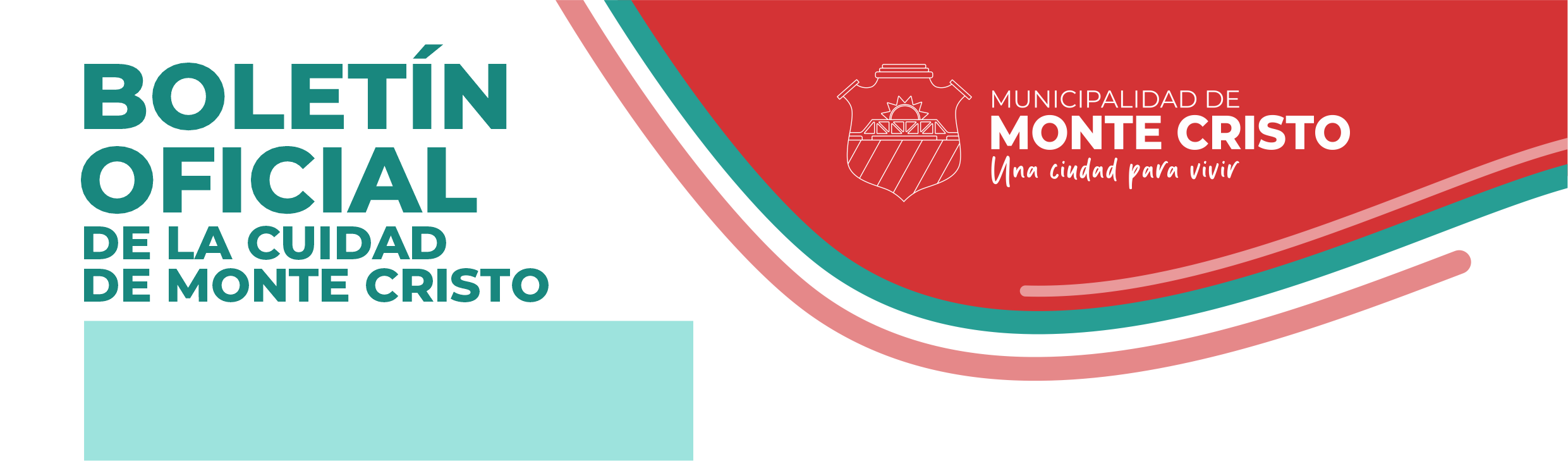 